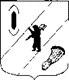 АДМИНИСТРАЦИЯ ГАВРИЛОВ-ЯМСКОГОМУНИЦИПАЛЬНОГО РАЙОНАПОСТАНОВЛЕНИЕ06.03.2020 № 222О внесении изменений в постановление Администрации Гаврилов-Ямскогомуниципального района от 03.10.2014 №1390Руководствуясь статьей 26 Устава Гаврилов-Ямского муниципального района Ярославской области,АДМИНИСТРАЦИЯ МУНИЦИПАЛЬНОГО РАЙОНА ПОСТАНОВЛЯЕТ:1. Внести изменения в постановление Администрации Гаврилов-Ямского  муниципального района от 03.10.2014 № 1390 «Об утверждении муниципальной программы «Развитие образования и молодежной политики в Гаврилов-Ямском муниципальном районе на 2014-2020 годы», изложив приложение к постановлению в новой редакции (Приложение).2. Контроль за исполнением постановления возложить на первого заместителя Главы Администрации Гаврилов-Ямского муниципального района Забаева А.А.3. Постановление опубликовать в районной массовой газете «Гаврилов-Ямский вестник» и разместить на официальном сайте Администрации Гаврилов-Ямского муниципального района.4. Постановление вступает в силу с момента официального опубликования.Глава Администрациимуниципального района                                                               А.А.Комаров   Приложение к постановлениюАдминистрации Гаврилов-Ямскогомуниципального районаот 06.03.2020 № 222МУНИЦИПАЛЬНАЯ ПРОГРАММА «РАЗВИТИЕ ОБРАЗОВАНИЯ И МОЛОДЕЖНОЙ ПОЛИТИКИ В ГАВРИЛОВ-ЯМСКОМ МУНИЦИПАЛЬНОМ РАЙОНЕ НА 2014-2021 ГОДЫ» ПАСПОРТ МУНИЦИПАЛЬНОЙ ПРОГРАММЫ ГАВРИЛОВ-ЯМСКОГО МУНИЦИПАЛЬНОГО РАЙОНАСОДЕРЖАНИЕ ПРОБЛЕМЫ ПРОГРАММЫРазвитие системы образования является организационной основой реализации государственной и региональной политики в области образования на территории Гаврилов-Ямского муниципального района. Необходимость разработки и принятия муниципальной программы развития образования и молодёжной политики обусловлена необходимостью повышения открытости и эффективности системы образования, направленной на обеспечение удовлетворения образовательных запросов населения муниципального района. Ее реализация позволит решить ряд важных задач, обеспечивающих дальнейшее развитие муниципальной системы образования. Развитие системы образования в Гаврилов-Ямском муниципальном районе как нормативно-управленческий документ, обеспечивает прогноз развития образования и воспитания, включает его ресурсное обеспечение, позволяет проводить систематический контроль за ходом её реализации. Уровень социально-экономического развития и складывающаяся демографическая ситуация определяют основные направления функционирования и развития единого образовательного пространства в муниципальной системе образования, деятельность которой направлена на эффективное использование материально-технических, кадровых и финансовых ресурсов. Обеспечение равных возможностей для полноценного развития каждого ребенка в период дошкольного детства независимо от места жительства, пола, нации, языка, социального статуса, психофизиологических и других особенностей (в том числе ограниченных возможностей здоровья) – это одна из задач, на решение которых направлен федеральный государственный образовательный стандарт дошкольного образования. В Гаврилов-Ямском муниципальном районе совершенствуется организация патриотического воспитания. Возросли уровень и эффективность проведения фестивалей художественного творчества, конкурсов, выставок и состязаний. Возобновилось проведение военно-спортивных игр и других мероприятий, направленных на военно-патриотическое воспитание молодежи. Возрождаются традиционные, хорошо зарекомендовавшие себя в прошлом формы воспитательной работы. В системе патриотического воспитания граждан возрастает роль трудовых коллективов. Молодые люди активно работают в общественных объединениях, деятельность которых направлена на патриотическое воспитание граждан. Организована подготовка и переподготовка организаторов и специалистов патриотического воспитания. В результате проведенной работы уровень патриотического сознания граждан, проживающих на территории Гаврилов-Ямского муниципального района, повышается.В соответствии с общими приоритетными направлениями совершенствования системы дополнительного образования в Российской Федерации, закрепленными, в частности, Концепцией развития дополнительного образования детей в Российской Федерации, утвержденной распоряжением Правительства Российской Федерации от 04.09.2014 №1726-р, приоритетным проектом Доступное дополнительное образование для детей», утвержденным протоколом заседания президиума Совета при Президенте Российской Федерации по стратегическому развитию и приоритетным проектам от 30 ноября . № 11, Национальной стратегией действий в интересах детей на 2012-2017 годы, утвержденной Указом Президента Российской Федерации от 01.06.2012 №761, в целях обеспечения равной доступности качественного дополнительного образования для детей в Гаврилов-Ямском муниципальном районе реализуется система персонифицированного финансирования дополнительного образования, подразумевающая предоставление детям именных сертификатов дополнительного образования.  Реализуемый финансово-экономический механизм позволяет всем организациям, в том числе не являющимся муниципальными учреждениями, имеющим лицензию на ведение образовательной деятельности, получить равный доступ к бюджетному финансированию. С целью обеспечения использования именных сертификатов дополнительного образования Управление образования Администрации Гаврилов-Ямского муниципального района руководствуется региональными правилами персонифицированного финансирования дополнительного образования детей и ежегодно принимает программу персонифицированного финансирования дополнительного образования детей в Гаврилов-Ямском муниципальном районе.Помимо реализуемого механизма персонифицированного финансирования в Гаврилов-Ямском муниципальном районе реализуется механизм персонифицированного учета детей, получающих дополнительное образование за счет средств бюджетов различных уровней, которые в совокупности создают систему персонифицированного дополнительного образования.Муниципальная целевая программа «Молодёжь» на 2015-2021 гг. разработана во исполнение Закона Ярославской области от 11.10.2006 № 65-з «О молодёжной политике».	Программа является продолжением системы мер реализации государственной молодёжной политики, направленной на формирование, развитие и укрепление правовых, экономических и организационных условий для гражданского становления, эффективной социализации и самореализации молодых граждан, развития личности, поддержки молодежных общественных объединений, в целях повышения социального благополучия.  Программа реализуется в отношении:- граждан Ярославского муниципального района в возрасте от 14 до 30 лет;- молодых семей. Молодой семьей считается семья впервые 3 года после заключения брака (в случае рождения детей - без ограничения срока продолжительности брака) при условии, если один из супругов не достиг 36-летнего возраста, неполных семей с детьми, в которых мать или отец не достиг 36-летнего возраста; - молодёжных и детских общественных организаций, и объединений.На территории Гаврилов-Ямского муниципального района проживает 5073 человека в возраст от 14 до 30 лет. Молодёжь принадлежит к различным категориям населения, среди них - рабочие, учащиеся, безработные, военнослужащие, молодые семьи, сироты, инвалиды и др. В работе с такими группами, необходимо учитывать интересы каждого индивидуума. Лишь небольшая часть молодых людей сумела «найти себя» в новых рыночных условиях. Основной же массе   с трудом удается адаптироваться к нынешней ситуации. Падает социальный статус молодёжи, снижается ее доступ к образованию и культурным ценностям. В тяжелых условиях оказываются молодые семьи. Безысходность молодых людей при решении жилищных и финансовых проблем приводит, в первую очередь, к снижению рождаемости и разводам. Система социальных льгот и выплат для семей с детьми не соответствует темпам роста стоимости жизни.За последние годы количество расторгнутых браков увеличивается. Тенденции сокращенного воспроизводства населения могут быть преодолены только в случае изменения демографического поведения молодого поколения. За 2013 год родилось 293 ребенка (в 2012 году – 297). Продуманная и реалистичная политика в отношении семьи, расширение экономической поддержки молодых семей и, в частности, помощь в приобретении и строительстве жилья могут наиболее серьезным образом повлиять на репродуктивное поведение молодежи.Ворганах системы профилактики правонарушений состоит 17 семьи (в которых воспитываются 37 детей) и 34 несовершеннолетних, находящихся в социально-опасном положении. Проживание детей в таких семьях нередко становится опасным для жизни, здоровья и нравственности ребенка.         Обострилась проблема социальной защищенности молодёжи в сфере труда. Качественным признаком современного рынка труда является структурная безработица, когда ищущие работу по уровню квалификации и опыту не соответствуют изменившемуся спросу. Ориентация значительного количества выпускников школ на получение высшего профессионального образования и миграция населения в город создают диспропорцию на рынке труда. Таким образом, важнейшим направлением государственной политики по снижению напряженности рынка труда, увеличению возможностей трудоустройства и творческой самореализации молодежи является работа по профессиональной ориентации подрастающего поколения, содействие занятости молодых граждан, в т. сезонной занятости подростков и студенческой молодёжи.         Среди молодёжи сохраняется высокая опасность заражения заболеванием ВИЧ-инфекцией и вирусными гепатитами. Развитие болезней, связанных с зависимостью от психоактивных веществ (ПАВ), несет угрозу не только для соматического и психического, но и для социального здоровья нации. Употребление пива, табака, алкоголя становится нормой жизни для большинства молодых групп населения. Необходимо формировать у молодежи потребность в здоровом образе жизни и физическом совершенстве, внедрять физическую культуру и спорт в режим учебы, труда и отдыха, развивать сеть физкультурно-оздоровительных и спортивных объединений и объектов, расширять оздоровительную и профилактическую работу с детьми, подростками и молодёжью.Наиболее тяжелым представляется экономическое положение молодежи, отсюда большинство проблем. Повышение цен, снижение уровня жизни, отсутствие рабочих мест, сложность в получении жилья, экономическая ситуация в стране – все это невольно толкает их либо в теневой бизнес, либо в криминальную сферу.	Одним из приоритетных направлений молодежной политики является поддержка молодежных и детских общественных объединений: разработан пакет документов по мерам и формам поддержки МиДОО.	В России волонтёрское движение стало зарождаться в конце 80-х годов. В нашем районе волонтерство стало возрождаться совсем недавно. Волонтерами становятся не только школьники, работающая молодёжь, но и люди более старшего возраста. На данный момент волонтерское движение привлекает все новых и новых участников. Работа и участие в различных акциях и мероприятиях помогут ребятам определиться на жизненном пути, а в волонтерской книжке будут фиксироваться все добрые дела. Часто волонтерская деятельность — это возможность проявить и зарекомендовать себя с лучшей стороны, попробовать себя в разных сферах деятельности и определиться с выбором жизненного пути. 	С целью улучшения информационного обмена в молодежной среде Гаврилов-Ямского района создана группа в социальной сети «ВКонтакте» (Молодежный Совет Гаврилов-Ямского муниципального района).  Информацию по молодежной политике получают более 150 человек, и имеют возможность обсуждения самых интересных тем. Все проведенные мероприятия освещаются в средствах массовой информации, МУ «Молодежный центр» и Молодежный Совет Гаврилов-Ямского муниципального района эффективно сотрудничает с газетой «Гаврилов-Ямский вестник», молодежным порталом Ярославской области, официальным сайтом Гаврилов-Ямского муниципального района. 	В данных условиях особенно важно активизировать в период 2015-2021 гг. молодёжную политику и социальную поддержку молодых граждан. Важным направлением в работе является приобретение молодёжью жизненного опыта, освоение ими новых социальных ролей. Реализация данного направления осуществляется и через работу муниципального учреждения «Молодёжный центр» Гаврилов-Ямского муниципального района. Услугами молодежного центра воспользовались 6 093 молодых людей Гаврилов-Ямского муниципального района.  	Обоснованность разработки Программы определяется масштабом и глубиной проблем, с которыми столкнулась молодежь в современных условиях. Программный подход позволит осуществить координацию мероприятий не только внутри самой Программы, но и увязать ее с мероприятиями смежных программ.2. ЦЕЛИ И ЗАДАЧИ ПРОГРАММЫЦели программы;-развитие эффективной муниципальной системы образования Гаврилов-Ямского муниципального района, обеспечивающей максимально равную доступность получения качественного дошкольного, общего, дополнительного образования детей;-создание условий для наиболее полного участия молодёжи в социально-экономической, политической и культурной жизни общества;-создание условий для развития, укрепления и совершенствования системы гражданско-патриотического воспитания в Гаврилов-Ямском муниципальном районеЗадачи программы;-обеспечение государственных гарантий прав граждан на образование и социальную поддержку отдельных категорий, обучающихся;-организация охраны семьи и детства учреждениями сферы образования;-организация отдыха и оздоровления детей;-обеспечение информационного-методического сопровождения реализации программ образования;-содействие развитию гражданственности, социальной зрелости молодежи;-поддержка реализации общественно-полезных инициатив молодежи; -совершенствование организационно-правовой основы проведения работы по патриотическому воспитанию, координация деятельности органов государственной власти, местного самоуправления и общественных организаций района; -организация систематической пропаганды патриотических ценностей;-информационно-методическое обеспечение патриотической направленности.ПЕРЕЧЕНЬ ЦЕЛЕВЫХ ПОКАЗАТЕЛЕЙ   МУНИЦИПАЛЬНОЙ ПРОГРАММЫ3. ПЕРЕЧЕНЬ ПОДПРОГРАММ МУНИЦИПАЛЬНОЙ ПРОГРАММЫВ Муниципальную программу входят следующие Подпрограммы:- Подпрограмма № 1: Ведомственная целевая программа «Развитие образования Гаврилов-Ямского муниципального района»;- Подпрограмма № 2: Муниципальная целевая программа «Молодёжь»;- Подпрограмма № 3: Муниципальная целевая программа «Патриотическое воспитание граждан Российской Федерации, проживающих на территории Гаврилов-Ямского муниципального района».- Основное мероприятие 1: «Мероприятия по строительству центра развития детского творчества».-Основное мероприятие 2: «Мероприятия по строительству и реконструкции зданий дополнительного образования».ОСНОВНЫЕ СВЕДЕНИЯ О ПОДПРОГРАММЕ №1Ведомственная целевая программа «Развитие образования Гаврилов-Ямского муниципального района» * ожидаемое финансирование          ОСНОВНЫЕ СВЕДЕНИЯ О ПОДПРОГРАММЕ №2                                Муниципальная целевая программа «Молодежь» * ожидаемое финансирование          ОСНОВНЫЕ СВЕДЕНИЯ О ПОДПРОГРАММЕ №3                                Муниципальная целевая программа «Патриотическое воспитание граждан Российской Федерации, проживающих на территории Гаврилов-Ямского муниципального района» *ожидаемое финансирование4. РЕСУРСНОЕ ОБЕСПЕЧЕНИЕ МУНИЦИПАЛЬНОЙ ПРОГРАММЫМуниципальная программа Гаврилов-Ямского МР«Развитие образования и молодёжной политики в Гаврилов-Ямском муниципальном районе»на   2014-2021 годы* ожидаемое финансирование5.СИСТЕМА УПРАВЛЕНИЯ РЕАЛИЗАЦИЕЙ МУНИЦИПАЛЬНОЙ ПРОГРАММЫТекущее управление реализацией Муниципальной программой осуществляется Ответственным исполнителем Управлением образования Администрации Гаврилов-Ямского муниципального района (далее - Ответственный исполнитель). Ответственный исполнитель:- контролирует выполнение программных мероприятий, выявляет их отклонения от предусмотренных целей, устанавливает причины и принимает меры по устранению отклонений;- несет ответственность за своевременную реализацию Муниципальной программы, осуществляет управление ее Соисполнителями, контролирует целевое и эффективное использование средств, направляемых на реализацию Муниципальной программы;- представляет в установленном порядке бюджетные заявки по Муниципальной программе, предполагаемые к финансированию за счет средств бюджета муниципального района в плановом периоде;- предоставляет в Управление финансов паспорт программы (по согласованию с отделом экономики, предпринимательской деятельности и инвестиций Администрации муниципального района) в качестве приложения к проекту решения Собрания представителей муниципального района о бюджете муниципального района на очередной финансовый год и плановый период;-готовит периодические отчеты о реализации Муниципальной программы;-осуществляет сбор и систематизацию статистической аналитической информации о реализации программных мероприятий, ведет учет и одушевляет хранение документов касающихся Муниципальной программы;-ежегодно осуществляет оценку достигнутых целей и эффективности реализации Муниципальной программы, размещает информацию на официальном сайте Администрации муниципального района в сети интернет;В процессе реализации Муниципальной программы Ответственный исполнитель по согласованию со Исполнителями вправе принимать решения о внесении изменений в перечни и состав мероприятий и Подпрограмм, сроки их реализации, а также в соответствии с законодательством в объёмы бюджетных ассигнований на реализацию программных мероприятий и Подпрограмм.При внесении изменений в план мероприятий и объёмы финансирования программных мероприятий, Ответственный исполнитель при необходимости уточняет планируемые к достижению значения количественных и качественных показателей эффективности Муниципальной программы.Решение о необходимости внесения изменений в Муниципальную программу, а также досрочного прекращения реализации Муниципальной программы принимается Ответственным исполнителем Муниципальной программы.Ответственный исполнитель ежегодно проводит оценку эффективности реализации муниципальной программы ее реализации в соответствии с Порядком проведения оценки эффективности реализации муниципальных программ Гаврилов-Ямского муниципального района, утвержденного постановлением Администрации Гаврилов-Ямского района №817 от 04.08.2017. Ответственный исполнитель организует ведение отчетности по реализации Муниципальной программы по установленным формам.Ответственный исполнитель направляет в отдел экономики предпринимательской деятельности и инвестиций Администрации муниципального района доклады о ходе реализации Муниципальной программы, использовании финансовых средств (по согласованию с Управлением финансов Администрации муниципального района).- за 6 месяцев по установленной форме (пункт 1 приложение 10 к настоящему Порядку) в срок до 20июля;-ежегодно (итоговый за год и по выполнению программы за весь период действия) до 15 марта года, следующего за отчетным годом.Соисполнители Муниципальной программы:- контролируют выполнение подпрограммных мероприятий, выявляют их отклонение от предусмотренных целей, устанавливают причины и принимают меры по устранению отклонений;- несут ответственность за своевременную реализацию Подпрограммы, контролируют целевое и эффективное исполнение средств, направляемых на реализацию Подпрограммы;- представляют в установленном порядке бюджетные заявки по Подпрограмме, предлагаемые к финансированию за счет средств бюджета муниципального района в очередном финансовом году в плановом периоде, а Управление образования Администрации муниципального района;- предоставляют в Управление образования паспорта Подпрограмм;- готовят периодические отчеты по реализации Подпрограмм;- осуществляют сбор и систематизацию статистической и аналитической информации о реализации подпрограммных мероприятий, ведут учет и осуществляют хранение документов, касающихся Подпрограмм;- ежегодно осуществляют оценку достигнутых целей и эффективности реализации Подпрограммы.При внесении изменений в план мероприятий и объёмы финансирования подпрограммных планируемые к достижению значения количественных и качественных показателей эффективности Подпрограммы.Соисполнители:-ежегодно производят оценку эффективности Подпрограммы ее реализации в соответствии с Порядком проведения оценки эффективности реализации муниципальных программ, утвержденного Постановлением Администрацией Гаврилов-Ямского муниципального района №817 от 04.08.2017;-организуют ведение отчетности по реализации Подпрограмм по установленным формам:-направляют в Управление образования Гаврилов-Ямского муниципального района доклады о ходе реализации Подпрограмм, использовании финансовых средств;-отчет за 6 месяцев по установленной форме (пункт 1 приложения 10 к настоящему Порядку) в срок до 10июля;-ежегодно (итоговый за год и по исполнении программы за весь период действия), до 10 марта года, следующего за отчетным годом;-направляют доклады о ходе реализации Подпрограммы в Управление образования Администрации муниципального района, которые должны содержать:     -сведения о результатах реализации Подпрограмм за отчетный финансовый год, данные о целевом использовании бюджетных средств и объёмах привлеченных средств иных бюджетов и внебюджетных источников, информация о ходе и полноте выполнения подпрограммных мероприятий, сведения о соответствии результатов фактическим затратам на реализацию Подпрограмм в натуральном выражении с указанием причин невыполнения;-сведения о соответствии фактических показателей целевым, установленным в Подпрограмме и оценку эффективности результатов реализации Муниципальных программ;Отчет о выполнении Муниципальной программы (финансовые показатели) по форме согласно приложению №10 к Порядку разработки и реализации муниципальных программ, утвержденному постановлением Администрации муниципального района от 04.08.2017 №817.Доля детей в возрасте от 5 до 18 лет, получающих дополнительное образование с использованием сертификата дополнительного образования, в общей численности детей, получающих дополнительное образование за счет бюджетных средств Характеризует степень внедрения механизма персонифицированного учета дополнительного образования детей.Определяется отношением числа детей в возрасте от 5 до 18 лет, использующих для получения дополнительного образования сертификаты дополнительного образования, к общей численности детей в возрасте от 5 до 18 лет, получающих дополнительное образование за счет бюджетных средств.Рассчитывается по формуле: Спдо= (Чспдо / Чобуч5-18)*100%, где:Чспдо – численность детей в возрасте от 5 до 18 лет, использующих для получения дополнительного образования сертификаты дополнительного образования;Чобуч5-18 – общая численность детей в возрасте от 5 до 18 лет получающих дополнительное образования по программам, финансовое обеспечение которых осуществляется за счет бюджетных средств (пообъектный мониторинг).Доля детей в возрасте от 5 до 18 лет, использующих сертификаты дополнительного образования в статусе сертификатов персонифицированного финансированияХарактеризует степень внедрения механизма персонифицированного финансирования и доступность дополнительного образования.Определяется отношением числа детей в возрасте от 5 до 18 лет, использующих для получения дополнительного образования сертификаты дополнительного образования в статусе сертификатов персонифицированного финансирования, к общей численности детей в возрасте от 5 до 18 лет, проживающих на территории муниципалитета.Рассчитывается по формуле: Спф= (Чдспф / Ч5-18)*100%, где:Чдспф – общая численность детей, использующих сертификаты дополнительного образования в статусе сертификатов персонифицированного финансированияЧ5-18 - численность детей в возрасте от 5 до 18 лет,  проживающих на территории муниципалитета.6.ПЕРЕЧЕНЬ ПРОГРАММНЫХ МЕРОПРИЯТИЙ* ожидаемое финансированиеСокращения в  программе:ВЦП – Ведомственная целевая программаМЦП – Муниципальная целевая программаУКТС и МП  - Управление культуры, туризма, спорта и молодежной политики                                            МУ МЦ - Муниципальное учреждение “Молодежный центр”          М и ДОО – молодежные и детские общественные объединенияОВК – Отдел военного комиссариата Ярославской области по Гаврилов-Ямскому районуМБУ ЦНТ – Муниципальное бюджетное учреждение «Центр народного творчества»МБУК МЦРБ – Муниципальное бюджетное учреждение культуры «Межпоселенческая центральная районная библиотека»Наименование муниципальной программы«Развитие образования и молодёжной политики в Гаврилов-Ямском муниципальном районе» на 2014-2021 годы.«Развитие образования и молодёжной политики в Гаврилов-Ямском муниципальном районе» на 2014-2021 годы.«Развитие образования и молодёжной политики в Гаврилов-Ямском муниципальном районе» на 2014-2021 годы.«Развитие образования и молодёжной политики в Гаврилов-Ямском муниципальном районе» на 2014-2021 годы.«Развитие образования и молодёжной политики в Гаврилов-Ямском муниципальном районе» на 2014-2021 годы.«Развитие образования и молодёжной политики в Гаврилов-Ямском муниципальном районе» на 2014-2021 годы.«Развитие образования и молодёжной политики в Гаврилов-Ямском муниципальном районе» на 2014-2021 годы.«Развитие образования и молодёжной политики в Гаврилов-Ямском муниципальном районе» на 2014-2021 годы.Ответственный исполнитель муниципальной программыУправление образования Администрации Гаврилов-Ямского муниципального районаУправление образования Администрации Гаврилов-Ямского муниципального районаУправление образования Администрации Гаврилов-Ямского муниципального районаУправление образования Администрации Гаврилов-Ямского муниципального районаУправление образования Администрации Гаврилов-Ямского муниципального районаУправление образования Администрации Гаврилов-Ямского муниципального районаУправление образования Администрации Гаврилов-Ямского муниципального районаУправление образования Администрации Гаврилов-Ямского муниципального районаКуратор муниципальной программыНачальник Управления образования Администрации Гаврилов-Ямского муниципального района – Романюк Андрей ЮрьевичНачальник Управления образования Администрации Гаврилов-Ямского муниципального района – Романюк Андрей ЮрьевичНачальник Управления образования Администрации Гаврилов-Ямского муниципального района – Романюк Андрей ЮрьевичНачальник Управления образования Администрации Гаврилов-Ямского муниципального района – Романюк Андрей ЮрьевичНачальник Управления образования Администрации Гаврилов-Ямского муниципального района – Романюк Андрей ЮрьевичНачальник Управления образования Администрации Гаврилов-Ямского муниципального района – Романюк Андрей ЮрьевичНачальник Управления образования Администрации Гаврилов-Ямского муниципального района – Романюк Андрей ЮрьевичНачальник Управления образования Администрации Гаврилов-Ямского муниципального района – Романюк Андрей ЮрьевичСроки реализации муниципальной программы2014-2021 годы2014-2021 годы2014-2021 годы2014-2021 годы2014-2021 годы2014-2021 годы2014-2021 годы2014-2021 годыЦель муниципальной программыРазвитие эффективной  муниципальной системы образования Гаврилов-Ямского муниципального района, обеспечивающей максимально равную доступность получения качественного дошкольного, общего, дополнительного образования детей,  создание условий для наиболее полного участия молодёжи в социально-экономической, политической и культурной жизни общества, развитие и совершенствование системы патриотического воспитания граждан, повышение эффективности реализации молодежной политики в интересах инновационного социально ориентированного развития районаРазвитие эффективной  муниципальной системы образования Гаврилов-Ямского муниципального района, обеспечивающей максимально равную доступность получения качественного дошкольного, общего, дополнительного образования детей,  создание условий для наиболее полного участия молодёжи в социально-экономической, политической и культурной жизни общества, развитие и совершенствование системы патриотического воспитания граждан, повышение эффективности реализации молодежной политики в интересах инновационного социально ориентированного развития районаРазвитие эффективной  муниципальной системы образования Гаврилов-Ямского муниципального района, обеспечивающей максимально равную доступность получения качественного дошкольного, общего, дополнительного образования детей,  создание условий для наиболее полного участия молодёжи в социально-экономической, политической и культурной жизни общества, развитие и совершенствование системы патриотического воспитания граждан, повышение эффективности реализации молодежной политики в интересах инновационного социально ориентированного развития районаРазвитие эффективной  муниципальной системы образования Гаврилов-Ямского муниципального района, обеспечивающей максимально равную доступность получения качественного дошкольного, общего, дополнительного образования детей,  создание условий для наиболее полного участия молодёжи в социально-экономической, политической и культурной жизни общества, развитие и совершенствование системы патриотического воспитания граждан, повышение эффективности реализации молодежной политики в интересах инновационного социально ориентированного развития районаРазвитие эффективной  муниципальной системы образования Гаврилов-Ямского муниципального района, обеспечивающей максимально равную доступность получения качественного дошкольного, общего, дополнительного образования детей,  создание условий для наиболее полного участия молодёжи в социально-экономической, политической и культурной жизни общества, развитие и совершенствование системы патриотического воспитания граждан, повышение эффективности реализации молодежной политики в интересах инновационного социально ориентированного развития районаРазвитие эффективной  муниципальной системы образования Гаврилов-Ямского муниципального района, обеспечивающей максимально равную доступность получения качественного дошкольного, общего, дополнительного образования детей,  создание условий для наиболее полного участия молодёжи в социально-экономической, политической и культурной жизни общества, развитие и совершенствование системы патриотического воспитания граждан, повышение эффективности реализации молодежной политики в интересах инновационного социально ориентированного развития районаРазвитие эффективной  муниципальной системы образования Гаврилов-Ямского муниципального района, обеспечивающей максимально равную доступность получения качественного дошкольного, общего, дополнительного образования детей,  создание условий для наиболее полного участия молодёжи в социально-экономической, политической и культурной жизни общества, развитие и совершенствование системы патриотического воспитания граждан, повышение эффективности реализации молодежной политики в интересах инновационного социально ориентированного развития районаРазвитие эффективной  муниципальной системы образования Гаврилов-Ямского муниципального района, обеспечивающей максимально равную доступность получения качественного дошкольного, общего, дополнительного образования детей,  создание условий для наиболее полного участия молодёжи в социально-экономической, политической и культурной жизни общества, развитие и совершенствование системы патриотического воспитания граждан, повышение эффективности реализации молодежной политики в интересах инновационного социально ориентированного развития районаОбъём финансирования муниципальной программы из бюджета муниципального района, в том числе по годам реализации, тыс.руб.4 863 493,5 в том числе по годам 4 863 493,5 в том числе по годам 4 863 493,5 в том числе по годам 4 863 493,5 в том числе по годам 4 863 493,5 в том числе по годам 4 863 493,5 в том числе по годам 4 863 493,5 в том числе по годам 4 863 493,5 в том числе по годам Объём финансирования муниципальной программы из бюджета муниципального района, в том числе по годам реализации, тыс.руб.2014год2015год2016год2017год2018год2019год2020 год2021годОбъём финансирования муниципальной программы из бюджета муниципального района, в том числе по годам реализации, тыс.руб.533493552661,8565121,8562903,6615561,2626364,5672571,4734816,2Перечень подпрограмм (целевых и ведомственных программ, основных мероприятий, входящих в состав муниципальной программы)Ведомственная целевая программа «Развитие образования Гаврилов-Ямского муниципального района»Ведомственная целевая программа «Развитие образования Гаврилов-Ямского муниципального района»Ведомственная целевая программа «Развитие образования Гаврилов-Ямского муниципального района»Управление образования Администрации муниципального района Управление образования Администрации муниципального района Управление образования Администрации муниципального района Управление образования Администрации муниципального района Управление образования Администрации муниципального района Перечень подпрограмм (целевых и ведомственных программ, основных мероприятий, входящих в состав муниципальной программы)Муниципальная целевая программа «Молодежь»Муниципальная целевая программа «Молодежь»Муниципальная целевая программа «Молодежь»Управления культуры, туризма, спорта и молодежной политики Администрации муниципального районаУправления культуры, туризма, спорта и молодежной политики Администрации муниципального районаУправления культуры, туризма, спорта и молодежной политики Администрации муниципального районаУправления культуры, туризма, спорта и молодежной политики Администрации муниципального районаУправления культуры, туризма, спорта и молодежной политики Администрации муниципального районаПеречень подпрограмм (целевых и ведомственных программ, основных мероприятий, входящих в состав муниципальной программы)Муниципальная целевая программа «Патриотическое воспитание граждан Российской Федерации, проживающих на территории Гаврилов-Ямского муниципального района»Муниципальная целевая программа «Патриотическое воспитание граждан Российской Федерации, проживающих на территории Гаврилов-Ямского муниципального района»Муниципальная целевая программа «Патриотическое воспитание граждан Российской Федерации, проживающих на территории Гаврилов-Ямского муниципального района»Управление культуры, туризма, спорта и молодежной политики Администрации муниципального районаУправление культуры, туризма, спорта и молодежной политики Администрации муниципального районаУправление культуры, туризма, спорта и молодежной политики Администрации муниципального районаУправление культуры, туризма, спорта и молодежной политики Администрации муниципального районаУправление культуры, туризма, спорта и молодежной политики Администрации муниципального районаОсновное мероприятие 1:«Мероприятия по строительству центра развития детского творчества»Основное мероприятие 1:«Мероприятия по строительству центра развития детского творчества»Основное мероприятие 1:«Мероприятия по строительству центра развития детского творчества»Управления ЖКХ,капитального строительства и природопользования Администрации Гаврилов-Ямского муниципального района;Управление образования Администрации Гаврилов-Ямского муниципального районаУправления ЖКХ,капитального строительства и природопользования Администрации Гаврилов-Ямского муниципального района;Управление образования Администрации Гаврилов-Ямского муниципального районаУправления ЖКХ,капитального строительства и природопользования Администрации Гаврилов-Ямского муниципального района;Управление образования Администрации Гаврилов-Ямского муниципального районаУправления ЖКХ,капитального строительства и природопользования Администрации Гаврилов-Ямского муниципального района;Управление образования Администрации Гаврилов-Ямского муниципального районаУправления ЖКХ,капитального строительства и природопользования Администрации Гаврилов-Ямского муниципального района;Управление образования Администрации Гаврилов-Ямского муниципального районаОсновное мероприятие 2:«Мероприятия по строительству и реконструкции зданий дополнительного образования»Основное мероприятие 2:«Мероприятия по строительству и реконструкции зданий дополнительного образования»Основное мероприятие 2:«Мероприятия по строительству и реконструкции зданий дополнительного образования»Управления ЖКХ,капитального строительства и природопользования Администрации Гаврилов-Ямского муниципального района;Управление образования Администрации Гаврилов-Ямского муниципального районаУправления ЖКХ,капитального строительства и природопользования Администрации Гаврилов-Ямского муниципального района;Управление образования Администрации Гаврилов-Ямского муниципального районаУправления ЖКХ,капитального строительства и природопользования Администрации Гаврилов-Ямского муниципального района;Управление образования Администрации Гаврилов-Ямского муниципального районаУправления ЖКХ,капитального строительства и природопользования Администрации Гаврилов-Ямского муниципального района;Управление образования Администрации Гаврилов-Ямского муниципального районаУправления ЖКХ,капитального строительства и природопользования Администрации Гаврилов-Ямского муниципального района;Управление образования Администрации Гаврилов-Ямского муниципального районаКонтактные лицаРоманюк Андрей Юрьевич – начальник Управления образования Администрации Гаврилов-Ямского муниципального района (48534) 2 40 51Синотова Юлия Валентиновна –экономист (48534) 2 49 79Романюк Андрей Юрьевич – начальник Управления образования Администрации Гаврилов-Ямского муниципального района (48534) 2 40 51Синотова Юлия Валентиновна –экономист (48534) 2 49 79Романюк Андрей Юрьевич – начальник Управления образования Администрации Гаврилов-Ямского муниципального района (48534) 2 40 51Синотова Юлия Валентиновна –экономист (48534) 2 49 79Романюк Андрей Юрьевич – начальник Управления образования Администрации Гаврилов-Ямского муниципального района (48534) 2 40 51Синотова Юлия Валентиновна –экономист (48534) 2 49 79Романюк Андрей Юрьевич – начальник Управления образования Администрации Гаврилов-Ямского муниципального района (48534) 2 40 51Синотова Юлия Валентиновна –экономист (48534) 2 49 79Романюк Андрей Юрьевич – начальник Управления образования Администрации Гаврилов-Ямского муниципального района (48534) 2 40 51Синотова Юлия Валентиновна –экономист (48534) 2 49 79Романюк Андрей Юрьевич – начальник Управления образования Администрации Гаврилов-Ямского муниципального района (48534) 2 40 51Синотова Юлия Валентиновна –экономист (48534) 2 49 79Романюк Андрей Юрьевич – начальник Управления образования Администрации Гаврилов-Ямского муниципального района (48534) 2 40 51Синотова Юлия Валентиновна –экономист (48534) 2 49 79Наименованиецелевого показателяВесовойкоэффициентЕдиницаизмеренияЗначения целевых показателейЗначения целевых показателейЗначения целевых показателейЗначения целевых показателейЗначения целевых показателейЗначения целевых показателейНаименованиецелевого показателяВесовойкоэффициентЕдиницаизмерения201420152016201720182019	20202021Подпрограмма 1: Ведомственная целевая программа «Развитие образования в Гаврилов-Ямском муниципальном районе» Подпрограмма 1: Ведомственная целевая программа «Развитие образования в Гаврилов-Ямском муниципальном районе» Подпрограмма 1: Ведомственная целевая программа «Развитие образования в Гаврилов-Ямском муниципальном районе» Подпрограмма 1: Ведомственная целевая программа «Развитие образования в Гаврилов-Ямском муниципальном районе» Подпрограмма 1: Ведомственная целевая программа «Развитие образования в Гаврилов-Ямском муниципальном районе» Подпрограмма 1: Ведомственная целевая программа «Развитие образования в Гаврилов-Ямском муниципальном районе» Подпрограмма 1: Ведомственная целевая программа «Развитие образования в Гаврилов-Ямском муниципальном районе» Подпрограмма 1: Ведомственная целевая программа «Развитие образования в Гаврилов-Ямском муниципальном районе» Подпрограмма 1: Ведомственная целевая программа «Развитие образования в Гаврилов-Ямском муниципальном районе» 1234567891011Доля образовательных учреждений, имеющих лицензию и свидетельство о государственной аккредитации0,1%9494100100100100100100Доля выпускников основной и средней школы, получивших документ государственного образца об образования0,2%10098100100100100100100Доля детей в возрасте 1-6 лет, получающих дошкольную образовательную услугу и (или) по их содержанию в дошкольных образовательных учреждениях в общей численности детей 1-6 лет0,1%8277,277,377,477,577,677,777,7Доля обучающихся с ОВЗ, занимающихся по адаптивным общеобразовательным программам0,1%75808596979898,598,5Доля педагогических работников, имеющих первую и высшую квалификационную категорию 0,1%6162636465666666Доля детей от общего количества участников, ставших победителями муниципального и регионального этапов Всероссийской олимпиады школьников 0,1%100232424,52525,525,725,7Доля образовательных учреждений обеспечивающих работу спортивных залов в вечернее время0,1%3838383838Доля детей в возрасте от 5 до 18 лет, получающих дополнительное образование с использованием сертификата дополнительного образования, в общей численности детей, получающих дополнительное образование за счет бюджетных средств0,1%0000100100100100Доля детей в возрасте от 5 до 18 лет, использующих сертификаты дополнительного образования в статусе сертификатов персонифицированного финансирования0,1%0000не менее 5%не менее 5%не менее 5%не менее 5%Итого1,0Подпрограмма 2 «Муниципальная целевая программа «Молодежь» Подпрограмма 2 «Муниципальная целевая программа «Молодежь» Подпрограмма 2 «Муниципальная целевая программа «Молодежь» Подпрограмма 2 «Муниципальная целевая программа «Молодежь» Подпрограмма 2 «Муниципальная целевая программа «Молодежь» Подпрограмма 2 «Муниципальная целевая программа «Молодежь» Подпрограмма 2 «Муниципальная целевая программа «Молодежь» Подпрограмма 2 «Муниципальная целевая программа «Молодежь» Подпрограмма 2 «Муниципальная целевая программа «Молодежь» Количество молодежи, принявшей участие в районных мероприятиях по различным направлениям молодёжной политики     0,2  чел.66006600660066006600660066006600Количество молодёжных программ, поддержанных на конкурсной основе0,2 программы77777777Количество подростков, молодых людей, молодых семей, получивших социальные услуги0,2 чел.60006000600060006000600060006000Количество услуг, предоставленных подросткам, молодёжи и молодым семьям0,2услуги35003500350035003500350035003500Количество информационных и методических материалов по различным направлениям государственной молодёжной политики0,1 инфант.1414141414141414Количество специалистов, прошедших подготовку (переподготовку) в сфере работы с молодёжью0,1 чел.66666666Итого1,0Подпрограмма 3: «Патриотическое воспитание граждан Российской Федерации, проживающих на территории Гаврилов-Ямского муниципальногорайона» Подпрограмма 3: «Патриотическое воспитание граждан Российской Федерации, проживающих на территории Гаврилов-Ямского муниципальногорайона» Подпрограмма 3: «Патриотическое воспитание граждан Российской Федерации, проживающих на территории Гаврилов-Ямского муниципальногорайона» Подпрограмма 3: «Патриотическое воспитание граждан Российской Федерации, проживающих на территории Гаврилов-Ямского муниципальногорайона» Подпрограмма 3: «Патриотическое воспитание граждан Российской Федерации, проживающих на территории Гаврилов-Ямского муниципальногорайона» Подпрограмма 3: «Патриотическое воспитание граждан Российской Федерации, проживающих на территории Гаврилов-Ямского муниципальногорайона» Подпрограмма 3: «Патриотическое воспитание граждан Российской Федерации, проживающих на территории Гаврилов-Ямского муниципальногорайона» Подпрограмма 3: «Патриотическое воспитание граждан Российской Федерации, проживающих на территории Гаврилов-Ямского муниципальногорайона» Подпрограмма 3: «Патриотическое воспитание граждан Российской Федерации, проживающих на территории Гаврилов-Ямского муниципальногорайона» Подпрограмма 3: «Патриотическое воспитание граждан Российской Федерации, проживающих на территории Гаврилов-Ямского муниципальногорайона» Количество проведенных мероприятий патриотической направленности0,2мероприятия2323474747474747Количество граждан, принимавших участие в районных мероприятиях патриотической направленности0,2чел.1,751,75355035503600360036003600Количество граждан, регулярно участвующих в работе патриотических объединений 0,15чел.2525606060606060Количество объединений и учреждений района, получивших информационную, методическую и финансовую поддержку0,15объединения22333333Количество изданных информационных материалов в сфере патриотического воспитания0,15шт.22222222Количество специалистов, прошедших подготовку (переподготовку) в области патриотического воспитания 0,15чел.12333333Итого1,0                                  Основное мероприятие1: «Мероприятия по строительству центра развития детского творчества»                                  Основное мероприятие1: «Мероприятия по строительству центра развития детского творчества»                                  Основное мероприятие1: «Мероприятия по строительству центра развития детского творчества»                                  Основное мероприятие1: «Мероприятия по строительству центра развития детского творчества»                                  Основное мероприятие1: «Мероприятия по строительству центра развития детского творчества»                                  Основное мероприятие1: «Мероприятия по строительству центра развития детского творчества»                                  Основное мероприятие1: «Мероприятия по строительству центра развития детского творчества»                                  Основное мероприятие1: «Мероприятия по строительству центра развития детского творчества»                                  Основное мероприятие1: «Мероприятия по строительству центра развития детского творчества»                                  Основное мероприятие1: «Мероприятия по строительству центра развития детского творчества»Разработка проектно-сметной документации на строительство объектов дополнительного образования1,0Ед.-----111Итого1,0 Основное мероприятие 2: «Мероприятия по строительству и реконструкции зданий дополнительного образования» Основное мероприятие 2: «Мероприятия по строительству и реконструкции зданий дополнительного образования» Основное мероприятие 2: «Мероприятия по строительству и реконструкции зданий дополнительного образования» Основное мероприятие 2: «Мероприятия по строительству и реконструкции зданий дополнительного образования» Основное мероприятие 2: «Мероприятия по строительству и реконструкции зданий дополнительного образования» Основное мероприятие 2: «Мероприятия по строительству и реконструкции зданий дополнительного образования» Основное мероприятие 2: «Мероприятия по строительству и реконструкции зданий дополнительного образования» Основное мероприятие 2: «Мероприятия по строительству и реконструкции зданий дополнительного образования» Основное мероприятие 2: «Мероприятия по строительству и реконструкции зданий дополнительного образования» Основное мероприятие 2: «Мероприятия по строительству и реконструкции зданий дополнительного образования» Основное мероприятие 2: «Мероприятия по строительству и реконструкции зданий дополнительного образования»Разработка проектно-сметной документации на строительство объектов дополнительного образования1,0Ед.-----111Итого1,0Наименование подпрограммы Ведомственная целевая программа «Развитие образования Гаврилов-Ямского муниципального района» Ответственный исполнитель подпрограммы Управление образования Администрации Гаврилов-Ямского муниципального районаСоисполнители подпрограммыОбразовательные организации Гаврилов-Ямского муниципального районаЦели подпрограммыРазвитие эффективной муниципальной системы образования Гаврилов-Ямского муниципального района, обеспечивающей максимально равную доступность получения качественного дошкольного, общего, дополнительного образования детейЗадачи подпрограммыОбеспечение государственных гарантий прав граждан на образование и социальную поддержку отдельных категорий, обучающихся;Организация охраны семьи и детства учреждениями сферы образованияОрганизация отдыха и оздоровления детейОбеспечение информационно-методического сопровождения реализации программ образованияОсновные целевые показатели (индикаторы) подпрограммыДоля образовательных учреждений, имеющих лицензию и свидетельство о государственной аккредитацииОсновные целевые показатели (индикаторы) подпрограммыДоля выпускников основной и средней школы, получивших документ государственного образца об образованияОсновные целевые показатели (индикаторы) подпрограммыДоля детей в возрасте 1-6 лет, получающих дошкольную образовательную услугу и (или) по их содержанию в дошкольных образовательных учреждениях в общей численности детей 1-6 летОсновные целевые показатели (индикаторы) подпрограммыДоля детей от общего количества участников, ставших победителями и призерами муниципального и регионального этапов Всероссийской олимпиады школьников Основные целевые показатели (индикаторы) подпрограммыДоля педагогических работников, имеющих первую и высшую квалификационную категорию Основные целевые показатели (индикаторы) подпрограммыДоля обучающихся с ОВЗ, занимающихся по адаптивным общеобразовательным программамОсновные целевые показатели (индикаторы) подпрограммыДоля образовательных учреждений обеспечивающих работу спортивных залов в вечернее времяСроки и этапы реализации подпрограммы2014-2015 годы2016-2021 годыОбъемы и источники финансирования подпрограммыОбщий объем финансирования – 4 641 633,6в т.ч. по годам: 2014г. – 527846                           2015г. – 549477,1                           2016г. – 558352,1                           2017г. – 558462,8                           2018г.-610297,9                           2019г.–617952,1                           2020г. – 646928,4                           2021г.-572317,2Объемы и источники финансирования подпрограммыиз них:бюджет муниципального района – 1 443 478,8в т.ч. по годам: 2014г. – 162209                           2015г. – 218623,1                           2016г. – 193189,8                           2017г. – 176808,4                           2018г. – 179807,2                           2019г.-  184383,4                           2020г. – 200790,9                           2021г.-   127667,00Объемы и источники финансирования подпрограммыобластной бюджет -3 193 414,7в т.ч. по годам: 2014г. – 364233                           2015г. – 330748                           2016г. – 364499,7                           2017г. – 381379,8                           2018г. –430179,7                           2019г.–432234,7                           2020г. -445819,9                           2021г.-  444319,9Объемы и источники финансирования подпрограммыфедеральный бюджет –4 740,1в т.ч. по годам:2014г. – 1404                          2015г. – 106                          2016г. – 662,6                          2017г.- 274,6                          2018г.- 311                          2019г.- 1334,0                          2020г. – 317,6                          2021г.-330,3Контактные лицаРоманюкАндрей  Юрьевич, начальник Управления образования Администрации муниципального района,  тел. - (48534) 2 40 51Наименование программы Муниципальная целевая программа «Молодежь» Контроль за исполнением программыПервый заместитель Главы Администрации Гаврилов-Ямского муниципального района Забаев А.А. тел. - (48534) 2 03 51Ответственный исполнитель программы Управление культуры, туризма, спорта и молодежной политики Администрации Гаврилов-Ямского муниципального районаСоисполнители программыМУ “Молодежный центр”Цели программыСоздание условий для наиболее полного участия молодёжи в социально-экономической,политической и культурной жизни общества.Задачи программы- содействие развитию гражданственности, социальной зрелости молодежи;Задачи программы- поддержка реализации общественно-полезных инициатив молодёжи;Основные целевые показатели (индикаторы) программы -количество молодёжи, принявшей участие в районных мероприятиях по различным направлениям молодёжной политики – не менее 6600 человек в год;Основные целевые показатели (индикаторы) программы  -количество молодёжных программ, поддержанных на конкурсной основе - не менее 7 в год;Основные целевые показатели (индикаторы) программы-количество подростков, молодых людей, молодых семей, получивших социальные услуги – не менее 6000 человек в год;Основные целевые показатели (индикаторы) программы- количество услуг, предоставленных подросткам, молодёжи и молодым семьям – не менее 3500 в год;Основные целевые показатели (индикаторы) программы- количество информационных и методических материалов по различным направлениям государственной молодёжной политики – не менее 14 в год;Основные целевые показатели (индикаторы) программы   - количество специалистов, прошедших подготовку (переподготовку) в сфере работы с молодёжью - 6 человек в год.Сроки и этапы реализации программы2014,2015-2021годыОбъемы и источники финансирования подпрограммыОбщий объем финансирования- 38 050,31тыс.руб.в т.ч. по годам: 2014г. – 5517,0 тыс.руб                           2015г. – 2758,31 тыс.руб.	                           2016г. – 6533,6 тыс.руб.                           2017г. – 4331,0 тыс.руб.                           2018г. – 5213,8 тыс.руб.                           2019г. – 6275,6 тыс.руб.                           2020г. – 4483,0 тыс.руб.	2021г.-   2938,0 тыс.руб.*Объемы и источники финансирования подпрограммыиз них:бюджет муниципального района – 22 214,1 тыс.руб.в т.ч. по годам: 2014г. – 560,00тыс.руб                           2015г. – 560,00 тыс.руб.                           2016г. –4555,1 тыс.руб.                           2017г. – 2352,5 тыс.руб.                           2018г. – 2743,3 тыс.руб.                           2019г. – 4022,2 тыс.руб.                           2020г. – 4483,0 тыс. руб.	2021г.-  2938,0 тыс.руб.Объемы и источники финансирования подпрограммыобластной бюджет –15836,21 тыс.руб.в т.ч. по годам: 2014г. – 4957,0тыс.руб                           2015г. – 2198,31 тыс.руб.                           2016г. – 1978,5 тыс.руб.                           2017г. – 1978,5 тыс.руб.                           2018г. – 2470,5 тыс.руб.                           2019г. –2253,4 тыс.руб.                           2020г. -  00,00 тыс.руб.                           2021г.-   00,00  тыс.руб.Объемы и источники финансирования подпрограммыфедеральный бюджет -    00,00  тыс.руб.Объемы и источники финансирования подпрограммывнебюджетные источники - _____-_____ тыс.руб.Контактные лицаБондарева Наталия Сергеевна, начальник Управления культуры, туризма, спорта и молодежной политики Администрации муниципального района,  тел. - (48534) 2 97 42Рубцова Наталья Евгеньевна, ведущий специалист Управления культуры, туризма, спорта и молодежной политики, тел. - (48534) 2 36 51Наименование программы«Патриотическое воспитание граждан Российской Федерации, проживающих на территории Гаврилов-Ямского муниципального района».Ответственный исполнитель программы Управление культуры, туризма, спорта и молодежной политики Администрации Гаврилов-Ямского муниципального района.Куратор программыПервый заместитель Главы Администрации Гаврилов-Ямского муниципального района Забаев Андрей АлександровичУчастники МЦПМУ “Молодежный центр”;Управление образования Администрации Гаврилов-Ямского МР;образовательные учреждения МРЦели программысоздание условий для развития, укрепления и совершенствования системы гражданско-патриотического воспитания в Гаврилов-Ямском муниципальном районе.Задачи программы- совершенствование организационно-правовой основы проведения работы по патриотическому воспитанию, координация деятельности органов государственной власти, местного самоуправления и общественных организаций района;Задачи программы- организация систематической пропаганды патриотических ценностей;Задачи программы- информационно-методическое обеспечение патриотической направленности.Основные целевые показатели (индикаторы) программы- количество граждан, ежегодно принимающих участие в районных мероприятиях патриотической направленности –  3,5 тысячи человек;Основные целевые показатели (индикаторы) программы- количество проведенных ежегодно мероприятий патриотической направленности  (всех форм) - 46;Основные целевые показатели (индикаторы) программы- количество граждан, постоянно и регулярно участвующих в работе патриотических объединений, не менее 50 человек; Основные целевые показатели (индикаторы) программы-количество изданных информационных материалов в сфере патриотического воспитания -   ежегодно не менее - 2;Основные целевые показатели (индикаторы) программы-количество объединений района, получивших информационную, методическую финансовую поддержку: в 2016 году – не менее 2, в 2017 году – не менее 2, в 2018 году – не менее 2, в 2019 году – не менее 2; в 2020году – не менее 2Основные целевые показатели (индикаторы) программы-количество специалистов, прошедших подготовку (переподготовку) в области патриотического воспитания, – ежегодно не менее    3 человек. Сроки (этапы) реализации программы2014-2015 годы2016-2021 годыОбъемы и источники финансирования программыОбщий объем финансирования 1138,69  тыс. руб.в т.ч. по годам:2014г. – 130 тыс.руб.                          2015г. – 426,39 тыс.руб.                          2016г. – 236,1 тыс.руб.                          2017г. – 109,8 тыс. руб.	 2018 г. – 49,5 тыс. руб.                          2019 г.- 100,9 тыс. руб.                          2020г.- 50,0 тыс.руб.	  2021г.-36,0 тыс.руб.*Объемы и источники финансирования программыиз них:	бюджет муниципального района – 764,40 тыс. руб.в т.ч. по годам: 2014г. – 80 тыс.руб.                           2015г. – 376,39 тыс.руб.                           2016г. – 70,0 тыс.руб.                           2017г. – 52,6 тыс. руб.                           2018г. – 49,5 тыс. руб.                            2019 г. – 50,0 тыс. руб.                           2020г. -   50,0 тыс.руб..	2021г.-   36,0 тыс.руб.*	Объемы и источники финансирования программыобластной бюджет –374,29 тыс. руб.в т.ч. по годам: 2014г. – 50 тыс.руб.                           2015г. – 50 тыс.руб.                           2016г. – 166,1тыс.руб                           2017г. – 57,2 тыс. руб.                           2018г. – 00,00 тыс.руб.                           2019 г.- 50,9 тыс.руб.                           2020 г.- 00,00 тыс.руб.                           2021г.-  00,00 тыс.руб.Объемы и источники финансирования программыфедеральный бюджет -  00,00 тыс.руб.в т.ч. по годам:Объемы и источники финансирования программыВнебюджетные источники - ____-______ тыс.руб.в т.ч. по годам:Контактные лицаБондарева Наталия Сергеевна, начальник Управления культуры, туризма, спорта и молодежной политики Администрации муниципального района,  тел. 8 (48534) 2 97 42Рубцова Наталья Евгеньевна, ведущий специалист Управления культуры, туризма, спорта и молодежной политики, тел. 8 (48534) 2 36 51№№ п/пИсточники финансированияВсего№№ п/пИсточники финансированияВсего20142015201620172018201920202021123456789101112Подпрограмма 1.ВЦП «Развитие образования в Гаврилов-Ямском муниципальном районе» 4641633,6527846549477,1558352,1558462,8610297,9617952,1646928,4572317,212Бюджет муниципального района1443478,8162209218623,1193189,8176808,4179807,2184383,4200790,9127667,0012Справочно:12Областной бюджет3193414,7364233330748364499,7381379,8430179,7432234,7445819,9444319,912Федеральный бюджет4740,11404106662,6274,63111334,0317,6330,312Подпрограмма 2МЦП «Молодежь» 38050,3155172758,316533,64331,05213,86275,64483,02938,0*12бюджет муниципального района22214,15605604555,12352,52743,34022,24483,02938,0*12Справочно:12     областной бюджет15836,2149572198,311978,51978,52470,52253,4--12     федеральный бюджет------3Подпрограмма 3МЦП «Патриотическое воспитание граждан РФ, проживающих на территории Гаврилов-Ямского муниципального района» 1138,69130426,39236,1109,849,5100,950,036,0*      бюджет муниципального района764,4080376,397052,649,550,050,036,0*Справочно:областной бюджет374,295050166,157,2-50,9--федеральный бюджет---4Основное мероприятие 1: “Мероприятия по строительству центра развития детского творчества”2035,9-----2035,9      бюджет муниципального района2035,9-----2035,9Справочно:областной бюджет------федеральный бюджет-------5Основное мероприятие 2: “Мероприятия по строительству и реконструкции зданий дополнительного образования”180635,021110,0159525,0      бюджет муниципального района9635,01110,008525,00Справочно:областной бюджет171000,0020000,0151000,0федеральный бюджет---------6Итого по Муниципальной программе4863493,5533493552661,8565121,8562903,6615561,2626364,5672571,4734816,2*      бюджет муниципального района1478128,19162849219559,49197814,9179213,5182600190491,4206433,9139166,00*Справочно:     областной бюджет3380625,21369240332996,31366644,3383415,5432650,2434539,1465819,9595319,9*     федеральный бюджет4740,11404106662,6274,63111334,0317,6330,3Нераспределённые средства№№п/пПрограммные мероприятия, обеспечивающие выполнение задачиПрограммные мероприятия, обеспечивающие выполнение задачиПрограммные мероприятия, обеспечивающие выполнение задачиИсполнители, участники (главные распорядители)Исполнители, участники (главные распорядители)Источник финансированияОбъёмы финансирования, тыс.руб.Объёмы финансирования, тыс.руб.Объёмы финансирования, тыс.руб.Объёмы финансирования, тыс.руб.Объёмы финансирования, тыс.руб.Объёмы финансирования, тыс.руб.Объёмы финансирования, тыс.руб.Объёмы финансирования, тыс.руб.Объёмы финансирования, тыс.руб.Ожидаемый результат, срок исполнения мероприятия№№п/пПрограммные мероприятия, обеспечивающие выполнение задачиПрограммные мероприятия, обеспечивающие выполнение задачиПрограммные мероприятия, обеспечивающие выполнение задачиИсполнители, участники (главные распорядители)Исполнители, участники (главные распорядители)Источник финансированиявсего                                                         в т.ч. по годам реализации                                                         в т.ч. по годам реализации                                                         в т.ч. по годам реализации                                                         в т.ч. по годам реализации                                                         в т.ч. по годам реализации                                                         в т.ч. по годам реализации                                                         в т.ч. по годам реализации                                                         в т.ч. по годам реализации                                                         в т.ч. по годам реализацииОжидаемый результат, срок исполнения мероприятия№№п/пПрограммные мероприятия, обеспечивающие выполнение задачиПрограммные мероприятия, обеспечивающие выполнение задачиПрограммные мероприятия, обеспечивающие выполнение задачиИсполнители, участники (главные распорядители)Исполнители, участники (главные распорядители)Источник финансированиявсего2014 г.2015 г.2015 г.2016 г.2017 г.2018 г.2019 г.2020 г.2021г.Ожидаемый результат, срок исполнения мероприятия1222334567789101112131.Обеспечение государственных гарантий прав граждан на образование и социальную поддержку отдельных категорий обучающихсяОбеспечение государственных гарантий прав граждан на образование и социальную поддержку отдельных категорий обучающихсяОбеспечение государственных гарантий прав граждан на образование и социальную поддержку отдельных категорий обучающихсяОбеспечение государственных гарантий прав граждан на образование и социальную поддержку отдельных категорий обучающихсяОбеспечение государственных гарантий прав граждан на образование и социальную поддержку отдельных категорий обучающихсяОбеспечение государственных гарантий прав граждан на образование и социальную поддержку отдельных категорий обучающихсяОбеспечение государственных гарантий прав граждан на образование и социальную поддержку отдельных категорий обучающихсяОбеспечение государственных гарантий прав граждан на образование и социальную поддержку отдельных категорий обучающихсяОбеспечение государственных гарантий прав граждан на образование и социальную поддержку отдельных категорий обучающихсяОбеспечение государственных гарантий прав граждан на образование и социальную поддержку отдельных категорий обучающихсяОбеспечение государственных гарантий прав граждан на образование и социальную поддержку отдельных категорий обучающихсяОбеспечение государственных гарантий прав граждан на образование и социальную поддержку отдельных категорий обучающихсяОбеспечение государственных гарантий прав граждан на образование и социальную поддержку отдельных категорий обучающихся1.1.Организация образовательного процесса в муниципальных образовательных учрежденияхОрганизация образовательного процесса в муниципальных образовательных учрежденияхОрганизация образовательного процесса в муниципальных образовательных учрежденияхУправление образованияУправление образованияОБ1775322,7186763180556180556198324,0207352,6242 868,7246760,1256349,1256349,11.2.Обеспечение деятельности общеобразовательных учрежденийОбеспечение деятельности общеобразовательных учрежденийОбеспечение деятельности общеобразовательных учрежденийУправление образованияУправление образованияБМРОБ471735,03878534853878669096690964764,459873,557919,460887,567276,040621,01.3.Обеспечение бесплатным питанием обучающихся муниципальных общеобразовательных организацийОбеспечение бесплатным питанием обучающихся муниципальных общеобразовательных организацийОбеспечение бесплатным питанием обучающихся муниципальных общеобразовательных организацийУправление образованияУправление образованияОБ101444,313436122551225512345,411837,913615,313871,312041,712041,71.4.Обеспечение деятельности дошкольных учрежденийОбеспечение деятельности дошкольных учрежденийОбеспечение деятельности дошкольных учрежденийУправление образованияУправление образованияБМР463362,249727824858248563976,855274,656272,957700,958460,039465,01.5.Организация образовательного процесса в дошкольных образовательных учрежденияхОрганизация образовательного процесса в дошкольных образовательных учрежденияхОрганизация образовательного процесса в дошкольных образовательных учрежденияхУправление образованияУправление образованияОБ812806,190722843078430798886,1102304,4106 750,3106544,8111645,8111645,71.6.Организация присмотра и ухода за детьми в общеобразовательных учрежденияхОрганизация присмотра и ухода за детьми в общеобразовательных учрежденияхОрганизация присмотра и ухода за детьми в общеобразовательных учрежденияхУправление образованияУправление образованияОБ13035130351.7.Содержание муниципальных образовательных организаций для детей-сирот и детей, оставшихся без попечения родителей, и на предоставление социальных гарантий их воспитанникамСодержание муниципальных образовательных организаций для детей-сирот и детей, оставшихся без попечения родителей, и на предоставление социальных гарантий их воспитанникамСодержание муниципальных образовательных организаций для детей-сирот и детей, оставшихся без попечения родителей, и на предоставление социальных гарантий их воспитанникамУправление образованияУправление образованияОБ187958,621898231122311222513,223710,822 856,124805,524531,524531,51.8.Оплата труда работников сферы образованияОплата труда работников сферы образованияОплата труда работников сферы образованияУправление образованияУправление образованияОБ595459541.9.Выплаты медицинским работникам, осуществляющим медицинское обслуживание обучающихся и воспитанников муниципальных образовательных учрежденийВыплаты медицинским работникам, осуществляющим медицинское обслуживание обучающихся и воспитанников муниципальных образовательных учрежденийВыплаты медицинским работникам, осуществляющим медицинское обслуживание обучающихся и воспитанников муниципальных образовательных учрежденийУправление образованияУправление образованияОБ3287,3736753753522,4609,96661.10.Обеспечение деятельности прочих учреждений образованияОбеспечение деятельности прочих учреждений образованияОбеспечение деятельности прочих учреждений образованияУправление образованияУправление образованияБМР125035,31391519908,119908,115633,215289,11569816377,916372,011842,01.11.Обеспечение деятельности учреждений дополнительного образования: технической, естественнонаучной, физически-спортивной, художественной, туристко-краеведческой, социально-педагогической направленностиОбеспечение деятельности учреждений дополнительного образования: технической, естественнонаучной, физически-спортивной, художественной, туристко-краеведческой, социально-педагогической направленностиОбеспечение деятельности учреждений дополнительного образования: технической, естественнонаучной, физически-спортивной, художественной, туристко-краеведческой, социально-педагогической направленностиУправление образованияУправление образованияБМР271158,142817474654746547478,944203,025411,623624,523889,116269,01.12.Выплаты стипендий одаренным детямВыплаты стипендий одаренным детямВыплаты стипендий одаренным детямУправление образованияУправление образованияБМР927,2-129129145,2138,0138,0138,0138,0101,01.13.Государственная поддержка материально-технической базы образовательных учреждений Ярославской областиГосударственная поддержка материально-технической базы образовательных учреждений Ярославской областиГосударственная поддержка материально-технической базы образовательных учреждений Ярославской областиУправление образованияУправление образованияОБ1089,7710710379,71.14Создание в общеобразовательных организациях, расположенных в сельской местности, условий для занятий физической культурой и спортаСоздание в общеобразовательных организациях, расположенных в сельской местности, условий для занятий физической культурой и спортаСоздание в общеобразовательных организациях, расположенных в сельской местности, условий для занятий физической культурой и спортаУправление образованияУправление образованияОБФБ177,0478,5177,0478,51.15Реализация мероприятий инициативного бюджетирования на территории Ярославской области (поддержка местных инициатив)Реализация мероприятий инициативного бюджетирования на территории Ярославской области (поддержка местных инициатив)Реализация мероприятий инициативного бюджетирования на территории Ярославской области (поддержка местных инициатив)Главный распорядитель - Управление образованияГлавный распорядитель - Управление образованияОББМР5222,71331,51000,077,13205168,71017,71085,71.15.1Ремонт вестибюля первого этажа в муниципальном общеобразовательном учреждении «Средняя школа №1»Ремонт вестибюля первого этажа в муниципальном общеобразовательном учреждении «Средняя школа №1»Ремонт вестибюля первого этажа в муниципальном общеобразовательном учреждении «Средняя школа №1»Исполнитель: муниципальное общеобразова-тельноеучреждение «Средняя школа №1» Исполнитель: муниципальное общеобразова-тельноеучреждение «Средняя школа №1» ОББМР500,0046,6731.15.2Ремонт буфета в муниципальном общеобразовательном бюджетном учреждении «Средняя школа №2»Ремонт буфета в муниципальном общеобразовательном бюджетном учреждении «Средняя школа №2»Ремонт буфета в муниципальном общеобразовательном бюджетном учреждении «Средняя школа №2»Исполнитель: муниципальное общеобразова-тельное бюджетное учреждение «Средняя школа №2»Исполнитель: муниципальное общеобразова-тельное бюджетное учреждение «Средняя школа №2»ОББМР300,0025,8381.15.3Ремонт полов коридоров муниципального общеобразовательного учреждения «Средняя школа №3» г. Гаврилов-ЯмаРемонт полов коридоров муниципального общеобразовательного учреждения «Средняя школа №3» г. Гаврилов-ЯмаРемонт полов коридоров муниципального общеобразовательного учреждения «Средняя школа №3» г. Гаврилов-ЯмаИсполнитель: муниципальное общеобразова-тельное учреждение «Средняя школа №3» г. Гаврилов-ЯмаИсполнитель: муниципальное общеобразова-тельное учреждение «Средняя школа №3» г. Гаврилов-ЯмаОББМР600,0048,6371.15.4Ремонт системы электроосвещения спортивного зала и замена оконных блоков муниципального общеобразовательного учреждения «Средняя школа №6»Ремонт системы электроосвещения спортивного зала и замена оконных блоков муниципального общеобразовательного учреждения «Средняя школа №6»Ремонт системы электроосвещения спортивного зала и замена оконных блоков муниципального общеобразовательного учреждения «Средняя школа №6»Исполнитель: муниципальное общеобразова-тельное учреждение «Средняя школа №6»Исполнитель: муниципальное общеобразова-тельное учреждение «Средняя школа №6»ОББМР650,0057,8571.15.5Ремонт полов в здании муниципального общеобразовательного бюджетного учреждения «Шопшинская средняя школа»Ремонт полов в здании муниципального общеобразовательного бюджетного учреждения «Шопшинская средняя школа»Ремонт полов в здании муниципального общеобразовательного бюджетного учреждения «Шопшинская средняя школа»Исполнитель:муниципальное общеобразова-тельное бюджетное учреждение «Шопшинская средняя школа»Исполнитель:муниципальное общеобразова-тельное бюджетное учреждение «Шопшинская средняя школа»ОББМР300,0054,9471.15.6Ремонт туалетов и тамбура в здании муниципального общеобразовательного учреждения «Великосельская средняя школа Гаврилов-Ямского муниципального района»Ремонт туалетов и тамбура в здании муниципального общеобразовательного учреждения «Великосельская средняя школа Гаврилов-Ямского муниципального района»Ремонт туалетов и тамбура в здании муниципального общеобразовательного учреждения «Великосельская средняя школа Гаврилов-Ямского муниципального района»Исполнитель: муниципальное общеобразова-тельное учреждение «Великосельская средняя школа Гаврилов-Ямского муниципального района»Исполнитель: муниципальное общеобразова-тельное учреждение «Великосельская средняя школа Гаврилов-Ямского муниципального района»ОББМР 300,0029,0461.15.7Установка теневых навесов на территории муниципального дошкольного образовательного учреждения «Детский сад №2 «Родничок» Установка теневых навесов на территории муниципального дошкольного образовательного учреждения «Детский сад №2 «Родничок» Установка теневых навесов на территории муниципального дошкольного образовательного учреждения «Детский сад №2 «Родничок» Исполнитель: муниципальное дошкольное образовательное учреждение «Детский сад №2 «Родничок»Исполнитель: муниципальное дошкольное образовательное учреждение «Детский сад №2 «Родничок»ОББМР390,0031,7081.15.8Замена оконных блоков муниципального дошкольного образовательного бюджетного учреждения «Детский сад компенсирующего вида «Золотой ключик»Замена оконных блоков муниципального дошкольного образовательного бюджетного учреждения «Детский сад компенсирующего вида «Золотой ключик»Замена оконных блоков муниципального дошкольного образовательного бюджетного учреждения «Детский сад компенсирующего вида «Золотой ключик»Исполнитель: муниципальное дошкольное образовательное бюджетное учреждение «Детский сад компенсирующего вида «Золотой ключик»Исполнитель: муниципальное дошкольное образовательное бюджетное учреждение «Детский сад компенсирующего вида «Золотой ключик»ОББМР165,0015,001.15.9Ремонт коридора 1-го этажа правого крыла в «Средней школе №1»Ремонт коридора 1-го этажа правого крыла в «Средней школе №1»Ремонт коридора 1-го этажа правого крыла в «Средней школе №1»Исполнитель:муниципальное общеобразовательное учреждение «Средняя школа №1»Исполнитель:муниципальное общеобразовательное учреждение «Средняя школа №1»ОББМР505,001007,344Июль-сентябрь2019г1.15.10Монтаж системы голосового оповещения в МОУ «Средняя школа №6»Монтаж системы голосового оповещения в МОУ «Средняя школа №6»Монтаж системы голосового оповещения в МОУ «Средняя школа №6»Исполнитель:муниципальное общеобразовательное учреждение «Средняя школа №6»Исполнитель:муниципальное общеобразовательное учреждение «Средняя школа №6»ОББМР300,0053,561Июль-сентябрь2019г1.15.11Ремонт электропроводки и замена освещения в помещениях МДОУ «Детский сад №6»Ленок»Ремонт электропроводки и замена освещения в помещениях МДОУ «Детский сад №6»Ленок»Ремонт электропроводки и замена освещения в помещениях МДОУ «Детский сад №6»Ленок»Исполнитель:муниципальное дошкольное образовательное учреждение «Детский сад №6»Ленок»Исполнитель:муниципальное дошкольное образовательное учреждение «Детский сад №6»Ленок»ОББМР300,0053,561Июль-сентябрь2019г1.16Повышение оплаты труда работникам муниципальных учрежденийПовышение оплаты труда работникам муниципальных учрежденийПовышение оплаты труда работникам муниципальных учрежденийУправление образованияУправление образованияОББМР36029,977687,33026,6137,76837,221574,78592,6207188786,720478,98786,714778,01.17Обеспечение функционирования в вечернее время спортивных залов общеобразовательных организаций для занятий в них обучающихсяОбеспечение функционирования в вечернее время спортивных залов общеобразовательных организаций для занятий в них обучающихсяОбеспечение функционирования в вечернее время спортивных залов общеобразовательных организаций для занятий в них обучающихсяУправление образованияУправление образованияОББМР151,616,7151,616,71.18Обеспечение персонифицированного финансирования дополнительного образования детейОбеспечение персонифицированного финансирования дополнительного образования детейОбеспечение персонифицированного финансирования дополнительного образования детейУправление образованияУправление образованияБМР11773,9837,72254,25040,03642,0Всего по задаче 1Всего по задаче 1Всего по задаче 1ВсегоОББМРФБ4369863,22946356,61423028,1478,5496366336422159944518589,1301693216896,1518589,1301693216896,1525624,8333147,8191998,5478,5524835,2349842,2174993,0574987,9396950,2178037,7584378,8401592,0182786,8605008,7413354,7191654,0540072,7413354,7126718,02Организация охраны семьи и детства учреждениями сферы образованияОрганизация охраны семьи и детства учреждениями сферы образованияОрганизация охраны семьи и детства учреждениями сферы образованияОрганизация охраны семьи и детства учреждениями сферы образованияОрганизация охраны семьи и детства учреждениями сферы образованияОрганизация охраны семьи и детства учреждениями сферы образованияОрганизация охраны семьи и детства учреждениями сферы образованияОрганизация охраны семьи и детства учреждениями сферы образованияОрганизация охраны семьи и детства учреждениями сферы образованияОрганизация охраны семьи и детства учреждениями сферы образованияОрганизация охраны семьи и детства учреждениями сферы образованияОрганизация охраны семьи и детства учреждениями сферы образованияОрганизация охраны семьи и детства учреждениями сферы образованияОрганизация охраны семьи и детства учреждениями сферы образованияОрганизация охраны семьи и детства учреждениями сферы образования2.1.Обеспечение деятельности органов опеки и попечительстваОбеспечение деятельности органов опеки и попечительстваОбеспечение деятельности органов опеки и попечительстваУправление образованияУправление образованияОБ15735,4131313691466,21466,22953,02082,72187,72181,92181,92.2.Выплаты единовременных пособий при всех формах устройства детей, лишенных родительского попечения в семьюВыплаты единовременных пособий при всех формах устройства детей, лишенных родительского попечения в семьюВыплаты единовременных пособий при всех формах устройства детей, лишенных родительского попечения в семьюУправление образованияУправление образованияФБ2239,6444106184,1184,1274,6311,0272,0317,6330,32.3.Государственная поддержка опеки и попечительстваГосударственная поддержка опеки и попечительстваГосударственная поддержка опеки и попечительстваУправление образованияУправление образованияОБ13995,0132813091550,31550,32029,72267,61637,41936,51936,52.4.Компенсации расходов на содержания ребёнка в дошкольной образовательной организацииКомпенсации расходов на содержания ребёнка в дошкольной образовательной организацииКомпенсации расходов на содержания ребёнка в дошкольной образовательной организацииУправление образованияУправление образованияОБ50389,8478152167246,97246,96114,37941,86079,96505,06505,02.5.Обеспечение содержания ребёнка в семье опекуна и приёмной семье, а также вознаграждения, причитающегося приемному родителюОбеспечение содержания ребёнка в семье опекуна и приёмной семье, а также вознаграждения, причитающегося приемному родителюОбеспечение содержания ребёнка в семье опекуна и приёмной семье, а также вознаграждения, причитающегося приемному родителюУправление образованияУправление образованияОБ137074,7171141710616990,216990,217130,317623,817025,217042,617042,6Всего по задаче 2Всего по задаче 2Всего по задаче 2ВсегоОБФБ219434,6217195,02239,6249802453644425106,025000,010627437,727253,6184,127437,727253,6184,128501,928227,3274,630226,929915,931127202,226930,2272,027983,627666,0317,627996,327666,0330,33Организация отдыха и оздоровления детейОрганизация отдыха и оздоровления детейОрганизация отдыха и оздоровления детейОрганизация отдыха и оздоровления детейОрганизация отдыха и оздоровления детейОрганизация отдыха и оздоровления детейОрганизация отдыха и оздоровления детейОрганизация отдыха и оздоровления детейОрганизация отдыха и оздоровления детейОрганизация отдыха и оздоровления детейОрганизация отдыха и оздоровления детейОрганизация отдыха и оздоровления детейОрганизация отдыха и оздоровления детейОрганизация отдыха и оздоровления детейОрганизация отдыха и оздоровления детей3.1.Обеспечение предоставления услуг по оздоровлению детей в образовательных учреждениях летнего отдыхаОбеспечение предоставления услуг по оздоровлению детей в образовательных учреждениях летнего отдыхаОбеспечение предоставления услуг по оздоровлению детей в образовательных учреждениях летнего отдыхаУправление образованияУправление образованияОБ2050,7266420304304224,7228,697,0255,2255,23.2.Оплата стоимости наборов продуктов питания в лагерях с дневной формой пребывания детей, расположенных на территории Ярославской областиОплата стоимости наборов продуктов питания в лагерях с дневной формой пребывания детей, расположенных на территории Ярославской областиОплата стоимости наборов продуктов питания в лагерях с дневной формой пребывания детей, расположенных на территории Ярославской областиУправление образованияУправление образованияОББМР5223,9256,213501016527,3527,3466,651,846651,846651,846651,846649,03.3.Обеспечение отдыха и оздоровления детей, находящихся в трудной жизненной ситуации, детей погибших сотрудников правоохранительных органов и военнослужащих, безнадзорных детейОбеспечение отдыха и оздоровления детей, находящихся в трудной жизненной ситуации, детей погибших сотрудников правоохранительных органов и военнослужащих, безнадзорных детейОбеспечение отдыха и оздоровления детей, находящихся в трудной жизненной ситуации, детей погибших сотрудников правоохранительных органов и военнослужащих, безнадзорных детейУправление образованияУправление образованияОБФБ20006,716081659960261926196482619648261926192715,72578,02578,03.4.Оздоровление и отдых детей на территории Гаврилов-Ямского мрОздоровление и отдых детей на территории Гаврилов-Ямского мрОздоровление и отдых детей на территории Гаврилов-Ямского мрУправление образованияУправление образованияБМР6969,4636600590,8590,8498,21198,212981248,2900,0Всего по задаче 3Всего по задаче 3Всего по задаче 3ВсегоОББМРФБ36114,927281,37225,6160848713275636960465540556004689,13450,3590,8648,04689,13450,3590,8648,03860,33310,3550,04563,63313,612504628,53278,71349,84599,23299,21300,04248,23299,2949,04Обеспечение информационно-методического сопровождения реализации программ образования, проведение массовых мероприятий       Обеспечение информационно-методического сопровождения реализации программ образования, проведение массовых мероприятий       Обеспечение информационно-методического сопровождения реализации программ образования, проведение массовых мероприятий       Обеспечение информационно-методического сопровождения реализации программ образования, проведение массовых мероприятий       Обеспечение информационно-методического сопровождения реализации программ образования, проведение массовых мероприятий       Обеспечение информационно-методического сопровождения реализации программ образования, проведение массовых мероприятий       Обеспечение информационно-методического сопровождения реализации программ образования, проведение массовых мероприятий       Обеспечение информационно-методического сопровождения реализации программ образования, проведение массовых мероприятий       Обеспечение информационно-методического сопровождения реализации программ образования, проведение массовых мероприятий       Обеспечение информационно-методического сопровождения реализации программ образования, проведение массовых мероприятий       Обеспечение информационно-методического сопровождения реализации программ образования, проведение массовых мероприятий       Обеспечение информационно-методического сопровождения реализации программ образования, проведение массовых мероприятий       Обеспечение информационно-методического сопровождения реализации программ образования, проведение массовых мероприятий       Обеспечение информационно-методического сопровождения реализации программ образования, проведение массовых мероприятий       Обеспечение информационно-методического сопровождения реализации программ образования, проведение массовых мероприятий       4.1.Презентация педагогического опыта через конкурсы, семинары, конференции и т.д.Презентация педагогического опыта через конкурсы, семинары, конференции и т.д.Презентация педагогического опыта через конкурсы, семинары, конференции и т.д.Управление образованияУправление образованияБМР690100120100100100100201504.2.Участие образовательных учреждений района в экспериментальной работе федерального, регионального и муниципального уровней.Участие образовательных учреждений района в экспериментальной работе федерального, регионального и муниципального уровней.Участие образовательных учреждений района в экспериментальной работе федерального, регионального и муниципального уровней.Управление образованияУправление образованияБМР400706050505050201004.3.Информатизация образования (закупка компьютерной техники)Информатизация образования (закупка компьютерной техники)Информатизация образования (закупка компьютерной техники)Управление образованияУправление образованияБМР76020020050505050102004.4.Организация итоговой аттестации выпускников в форме ЕГЭ за курс основного общего и среднего (полного) общего образованияОрганизация итоговой аттестации выпускников в форме ЕГЭ за курс основного общего и среднего (полного) общего образованияОрганизация итоговой аттестации выпускников в форме ЕГЭ за курс основного общего и среднего (полного) общего образованияУправление образованияУправление образованияБМР260303030303030101004.5.Проведение районных и областных массовых мероприятий (приложение 1к программе) Проведение районных и областных массовых мероприятий (приложение 1к программе) Проведение районных и областных массовых мероприятий (приложение 1к программе) Управление образованияУправление образованияБМР9320,3717617220,5220,5878,4132,5586696,94.6.Обеспечение проведения процедуры лицензирования и аккредитации образовательных учреждений.Обеспечение проведения процедуры лицензирования и аккредитации образовательных учреждений.Обеспечение проведения процедуры лицензирования и аккредитации образовательных учреждений.Управление образованияУправление образованияБМР1006412050505757304004.7.Обеспечение системной курсовой подготовки и переподготовки педагогических кадров, организация семинаров и научных конференций.Обеспечение системной курсовой подготовки и переподготовки педагогических кадров, организация семинаров и научных конференций.Обеспечение системной курсовой подготовки и переподготовки педагогических кадров, организация семинаров и научных конференций.Управление образованияУправление образованияБМР62010010010010010010020100Всего по задаче 4               Всего по задаче 4               Всего по задаче 4               ВсегоБМР13056,313056,31629162911271127600,5600,5600,5600,51265,41265,4519,5519,5168,0168,07746,97746,9Е1	Мероприятия на реализацию регионального проекта «Современная школа»	Мероприятия на реализацию регионального проекта «Современная школа»	Мероприятия на реализацию регионального проекта «Современная школа»	Мероприятия на реализацию регионального проекта «Современная школа»	Мероприятия на реализацию регионального проекта «Современная школа»	Мероприятия на реализацию регионального проекта «Современная школа»	Мероприятия на реализацию регионального проекта «Современная школа»	Мероприятия на реализацию регионального проекта «Современная школа»	Мероприятия на реализацию регионального проекта «Современная школа»	Мероприятия на реализацию регионального проекта «Современная школа»	Мероприятия на реализацию регионального проекта «Современная школа»	Мероприятия на реализацию регионального проекта «Современная школа»	Мероприятия на реализацию регионального проекта «Современная школа»	Мероприятия на реализацию регионального проекта «Современная школа»	Мероприятия на реализацию регионального проекта «Современная школа»	Мероприятия на реализацию регионального проекта «Современная школа»	Мероприятия на реализацию регионального проекта «Современная школа»Е1.1Создание в общеобразовательных организациях центров образования детей цифрового и гуманитарного профилей «Точка роста»Создание в общеобразовательных организациях центров образования детей цифрового и гуманитарного профилей «Точка роста»Создание в общеобразовательных организациях центров образования детей цифрового и гуманитарного профилей «Точка роста»Управление образованияУправление образованияОББМР1500,0090,001500,0090,00Е.1.1.1Проведение ремонтных работ в помещениях Средней школы №1, предназначенных для создания центров образования детей цифрового и гуманитарного профилей «Точка роста»Проведение ремонтных работ в помещениях Средней школы №1, предназначенных для создания центров образования детей цифрового и гуманитарного профилей «Точка роста»Проведение ремонтных работ в помещениях Средней школы №1, предназначенных для создания центров образования детей цифрового и гуманитарного профилей «Точка роста»Исполнитель: муниципальное общеобразова-тельное учреждение «Средняя школа №1»Исполнитель: муниципальное общеобразова-тельное учреждение «Средняя школа №1»ОББМР500,0030,00500,0030,00Е.1.1.2Проведение ремонтных работ в помещениях МОУ СШ № 6, предназначенных для создания центров образования детей цифрового и гуманитарного профилей «Точка роста»Проведение ремонтных работ в помещениях МОУ СШ № 6, предназначенных для создания центров образования детей цифрового и гуманитарного профилей «Точка роста»Проведение ремонтных работ в помещениях МОУ СШ № 6, предназначенных для создания центров образования детей цифрового и гуманитарного профилей «Точка роста»Исполнитель: муниципальное общеобразова-тельное учреждение «Средняя школа №6»Исполнитель: муниципальное общеобразова-тельное учреждение «Средняя школа №6»ОББМР500,0030,00500,0030,00Е.1.1.3Проведение ремонтных работ в помещениях МОБУ «Шопшинская СШ», предназначенных для создания центров образования детей цифрового и гуманитарного профилей «Точка роста»Проведение ремонтных работ в помещениях МОБУ «Шопшинская СШ», предназначенных для создания центров образования детей цифрового и гуманитарного профилей «Точка роста»Проведение ремонтных работ в помещениях МОБУ «Шопшинская СШ», предназначенных для создания центров образования детей цифрового и гуманитарного профилей «Точка роста»Исполнитель: муниципальное общеобразова-тельное бюджетное учреждение «Шопшинская средняя школа»Исполнитель: муниципальное общеобразова-тельное бюджетное учреждение «Шопшинская средняя школа»ОББМР500,0030,00500,0030,00Всего по задаче Е1Всего по задаче Е1Всего по задаче Е1ВсегоОББМР1590,001500,0090,001590,001500,0090,00Е2Мероприятия на реализацию регионального проекта «Успех каждого ребёнка»Мероприятия на реализацию регионального проекта «Успех каждого ребёнка»Мероприятия на реализацию регионального проекта «Успех каждого ребёнка»Мероприятия на реализацию регионального проекта «Успех каждого ребёнка»Мероприятия на реализацию регионального проекта «Успех каждого ребёнка»Мероприятия на реализацию регионального проекта «Успех каждого ребёнка»Мероприятия на реализацию регионального проекта «Успех каждого ребёнка»Мероприятия на реализацию регионального проекта «Успех каждого ребёнка»Мероприятия на реализацию регионального проекта «Успех каждого ребёнка»Мероприятия на реализацию регионального проекта «Успех каждого ребёнка»Мероприятия на реализацию регионального проекта «Успех каждого ребёнка»Мероприятия на реализацию регионального проекта «Успех каждого ребёнка»Мероприятия на реализацию регионального проекта «Успех каждого ребёнка»Мероприятия на реализацию регионального проекта «Успех каждого ребёнка»Мероприятия на реализацию регионального проекта «Успех каждого ребёнка»Мероприятия на реализацию регионального проекта «Успех каждого ребёнка»Е2.1Создание в общеобразовательных организациях, расположенных в сельской местности, условий для занятий физической культурой и спортаСоздание в общеобразовательных организациях, расположенных в сельской местности, условий для занятий физической культурой и спортаСоздание в общеобразовательных организациях, расположенных в сельской местности, условий для занятий физической культурой и спортаУправление образованияУправление образованияОББМРФБ433,878,81062433,878,81062Е2.1.1Выполнение работ по ремонту спортзала в МОУ «Вышеславская ОШ»Выполнение работ по ремонту спортзала в МОУ «Вышеславская ОШ»Выполнение работ по ремонту спортзала в МОУ «Вышеславская ОШ»Исполнитель: муниципальное общеобразова-тельное учреждение «Вышеславская основная школа»Исполнитель: муниципальное общеобразова-тельное учреждение «Вышеславская основная школа»ОББМРФБ433,878,81062433,878,81062Всего по задаче Е2Всего по задаче Е2Всего по задаче Е2ВсегоОББМРФБ1574,6433,878,810621574,6433,878,810621Содействие развитию гражданственности, социальной зрелости молодежи.Содействие развитию гражданственности, социальной зрелости молодежи.Содействие развитию гражданственности, социальной зрелости молодежи.Содействие развитию гражданственности, социальной зрелости молодежи.Содействие развитию гражданственности, социальной зрелости молодежи.Содействие развитию гражданственности, социальной зрелости молодежи.Содействие развитию гражданственности, социальной зрелости молодежи.Содействие развитию гражданственности, социальной зрелости молодежи.Содействие развитию гражданственности, социальной зрелости молодежи.Содействие развитию гражданственности, социальной зрелости молодежи.Содействие развитию гражданственности, социальной зрелости молодежи.Содействие развитию гражданственности, социальной зрелости молодежи.Содействие развитию гражданственности, социальной зрелости молодежи.Содействие развитию гражданственности, социальной зрелости молодежи.Содействие развитию гражданственности, социальной зрелости молодежи.Содействие развитию гражданственности, социальной зрелости молодежи.Содействие развитию гражданственности, социальной зрелости молодежи.Содействие развитию гражданственности, социальной зрелости молодежи.Содействие развитию гражданственности, социальной зрелости молодежи.Содействие развитию гражданственности, социальной зрелости молодежи.Содействие развитию гражданственности, социальной зрелости молодежи.Содействие развитию гражданственности, социальной зрелости молодежи.Содействие развитию гражданственности, социальной зрелости молодежи.Содействие развитию гражданственности, социальной зрелости молодежи.Содействие развитию гражданственности, социальной зрелости молодежи.Содействие развитию гражданственности, социальной зрелости молодежи.Содействие развитию гражданственности, социальной зрелости молодежи.Содействие развитию гражданственности, социальной зрелости молодежи.Содействие развитию гражданственности, социальной зрелости молодежи.Содействие развитию гражданственности, социальной зрелости молодежи.1.1Поддержка самоопределения молодежи в сфере трудовой деятельности и профессионального обучения.Поддержка самоопределения молодежи в сфере трудовой деятельности и профессионального обучения.Поддержка самоопределения молодежи в сфере трудовой деятельности и профессионального обучения.Поддержка самоопределения молодежи в сфере трудовой деятельности и профессионального обучения.Поддержка самоопределения молодежи в сфере трудовой деятельности и профессионального обучения.Поддержка самоопределения молодежи в сфере трудовой деятельности и профессионального обучения.Поддержка самоопределения молодежи в сфере трудовой деятельности и профессионального обучения.Поддержка самоопределения молодежи в сфере трудовой деятельности и профессионального обучения.Поддержка самоопределения молодежи в сфере трудовой деятельности и профессионального обучения.Поддержка самоопределения молодежи в сфере трудовой деятельности и профессионального обучения.Поддержка самоопределения молодежи в сфере трудовой деятельности и профессионального обучения.Поддержка самоопределения молодежи в сфере трудовой деятельности и профессионального обучения.Поддержка самоопределения молодежи в сфере трудовой деятельности и профессионального обучения.Поддержка самоопределения молодежи в сфере трудовой деятельности и профессионального обучения.Поддержка самоопределения молодежи в сфере трудовой деятельности и профессионального обучения.Поддержка самоопределения молодежи в сфере трудовой деятельности и профессионального обучения.Поддержка самоопределения молодежи в сфере трудовой деятельности и профессионального обучения.Поддержка самоопределения молодежи в сфере трудовой деятельности и профессионального обучения.Поддержка самоопределения молодежи в сфере трудовой деятельности и профессионального обучения.Поддержка самоопределения молодежи в сфере трудовой деятельности и профессионального обучения.Поддержка самоопределения молодежи в сфере трудовой деятельности и профессионального обучения.Поддержка самоопределения молодежи в сфере трудовой деятельности и профессионального обучения.Поддержка самоопределения молодежи в сфере трудовой деятельности и профессионального обучения.Поддержка самоопределения молодежи в сфере трудовой деятельности и профессионального обучения.Поддержка самоопределения молодежи в сфере трудовой деятельности и профессионального обучения.Поддержка самоопределения молодежи в сфере трудовой деятельности и профессионального обучения.Поддержка самоопределения молодежи в сфере трудовой деятельности и профессионального обучения.Поддержка самоопределения молодежи в сфере трудовой деятельности и профессионального обучения.Поддержка самоопределения молодежи в сфере трудовой деятельности и профессионального обучения.Поддержка самоопределения молодежи в сфере трудовой деятельности и профессионального обучения.1.1.1Обеспечение деятельности МУ «Молодежный центр»Обеспечение деятельности МУ «Молодежный центр»специалист по работе с молодежью МУ “МЦ”специалист по работе с молодежью МУ “МЦ”специалист по работе с молодежью МУ “МЦ”БМРОББМРОБ19419,79773,81---2198,31-2198,314050,01978,54050,01978,54050,01978,54050,01978,52238,21978,52238,21978,52563,71978,52563,71978,53844,81640,03844,81640,03905,0-3905,0-3905,0-3905,0-2818,0*2818,0*2818,0*в течение учебного годав течение учебного года1.1.2Реализация программ организации трудовой занятости молодежи (14-17 лет) на временные рабочие местаРеализация программ организации трудовой занятости молодежи (14-17 лет) на временные рабочие местаспециалист по работе с молодежью МУ “МЦспециалист по работе с молодежью МУ “МЦспециалист по работе с молодежью МУ “МЦБМРОББМРОБ1011,35964,0500,04957500,04957----------26,1492,026,1492,027,2515,027,2515,0458,00458,00458,00458,001.1.3На реализацию мероприятий инициативного бюджетирования (поддержка местных инициатив)-приобретение оборудованияНа реализацию мероприятий инициативного бюджетирования (поддержка местных инициатив)-приобретение оборудованияМУ МЦМУ МЦМУ МЦБМРОББМРОБ5,298,45,298,45,298,41.2Содействие становлению и укреплению молодых семей.Содействие становлению и укреплению молодых семей.Содействие становлению и укреплению молодых семей.Содействие становлению и укреплению молодых семей.Содействие становлению и укреплению молодых семей.Содействие становлению и укреплению молодых семей.Содействие становлению и укреплению молодых семей.Содействие становлению и укреплению молодых семей.Содействие становлению и укреплению молодых семей.Содействие становлению и укреплению молодых семей.Содействие становлению и укреплению молодых семей.Содействие становлению и укреплению молодых семей.Содействие становлению и укреплению молодых семей.Содействие становлению и укреплению молодых семей.Содействие становлению и укреплению молодых семей.Содействие становлению и укреплению молодых семей.Содействие становлению и укреплению молодых семей.Содействие становлению и укреплению молодых семей.Содействие становлению и укреплению молодых семей.Содействие становлению и укреплению молодых семей.Содействие становлению и укреплению молодых семей.Содействие становлению и укреплению молодых семей.Содействие становлению и укреплению молодых семей.Содействие становлению и укреплению молодых семей.Содействие становлению и укреплению молодых семей.Содействие становлению и укреплению молодых семей.Содействие становлению и укреплению молодых семей.Содействие становлению и укреплению молодых семей.Содействие становлению и укреплению молодых семей.Содействие становлению и укреплению молодых семей.1.2.1Организация информационно-просветительской и коррекционной работы по вопросам подготовки молодежи к семейно-брачным отношениям среди школьников и учащихся средних, технических и высших учебных заведений района.Подготовка молодых супругов по вопросам сознательного родительства, обучение навыкам воспитания детей, решение семейных проблем и конфликтов.Организация информационно-просветительской и коррекционной работы по вопросам подготовки молодежи к семейно-брачным отношениям среди школьников и учащихся средних, технических и высших учебных заведений района.Подготовка молодых супругов по вопросам сознательного родительства, обучение навыкам воспитания детей, решение семейных проблем и конфликтов.Педагог-психолог МУ “МЦПедагог-психолог МУ “МЦПедагог-психолог МУ “МЦ-----весь периодвесь период1.3Патриотическое и гражданское воспитание молодежи.Патриотическое и гражданское воспитание молодежи.Патриотическое и гражданское воспитание молодежи.Патриотическое и гражданское воспитание молодежи.Патриотическое и гражданское воспитание молодежи.Патриотическое и гражданское воспитание молодежи.Патриотическое и гражданское воспитание молодежи.Патриотическое и гражданское воспитание молодежи.Патриотическое и гражданское воспитание молодежи.Патриотическое и гражданское воспитание молодежи.Патриотическое и гражданское воспитание молодежи.Патриотическое и гражданское воспитание молодежи.Патриотическое и гражданское воспитание молодежи.Патриотическое и гражданское воспитание молодежи.Патриотическое и гражданское воспитание молодежи.Патриотическое и гражданское воспитание молодежи.Патриотическое и гражданское воспитание молодежи.Патриотическое и гражданское воспитание молодежи.Патриотическое и гражданское воспитание молодежи.Патриотическое и гражданское воспитание молодежи.Патриотическое и гражданское воспитание молодежи.Патриотическое и гражданское воспитание молодежи.Патриотическое и гражданское воспитание молодежи.Патриотическое и гражданское воспитание молодежи.Патриотическое и гражданское воспитание молодежи.Патриотическое и гражданское воспитание молодежи.Патриотическое и гражданское воспитание молодежи.Патриотическое и гражданское воспитание молодежи.Патриотическое и гражданское воспитание молодежи.Патриотическое и гражданское воспитание молодежи.1.3.1Участие в областной интеллектуальной историко-патриотической игре.Участие в областной интеллектуальной историко-патриотической игре.УКТС и МПУКТС и МПУКТС и МПУКТС и МПБМРОБ10,6-----0,6-0,6-------------------5,0-5,0-5,0-5,0-5,0*5,0*5,0*Ежегодно март-апрельЕжегодно март-апрель1.3.2Проведение молодежной фотоатаки «Территория победы».Проведение молодежной фотоатаки «Территория победы».УКТС и МП, МУ МЦУКТС и МП, МУ МЦУКТС и МП, МУ МЦУКТС и МП, МУ МЦБМРОБ2,04-----------------------2,04-2,04-Ежегодно майЕжегодно май1.3.3Участие в областном конкурсе патриотических клубов и объединений «Юность. Отвага. Спорт»Участие в областном конкурсе патриотических клубов и объединений «Юность. Отвага. Спорт»УКТС и МПУКТС и МПУКТС и МПУКТС и МПБМР11,0---------1,0-1,0-1,0-1,0-------------5,0-5,0-5,0-5,0-5,0*5,0*5,0*НоябрьНоябрь1.3.4Участие в областном слете руководителей и активистов МиДОО патриотической направленностиУчастие в областном слете руководителей и активистов МиДОО патриотической направленностиУКТС и МПУКТС и МПУКТС и МПУКТС и МПБМРОБ1,2---0,6-0,6-0,6-0,6-0,6-0,6-------------Ежегодно апрельЕжегодно апрель1.3.5Участие в областном фестивале патриотической песни «Красная гвоздика».Участие в областном фестивале патриотической песни «Красная гвоздика».УКТС и МПУКТС и МПУКТС и МПУКТС и МПБМРОБ10,6-0,6-0,6-----0,8-0,8-0,8-0,8---------5,2-5,2-4,04,04,04,04,0*4,0*4,0*Ежегодно октябрьЕжегодно октябрь1.4Пропаганда здорового образа жизни, занятий спортом и физической культурой.Пропаганда здорового образа жизни, занятий спортом и физической культурой.Пропаганда здорового образа жизни, занятий спортом и физической культурой.Пропаганда здорового образа жизни, занятий спортом и физической культурой.Пропаганда здорового образа жизни, занятий спортом и физической культурой.Пропаганда здорового образа жизни, занятий спортом и физической культурой.Пропаганда здорового образа жизни, занятий спортом и физической культурой.Пропаганда здорового образа жизни, занятий спортом и физической культурой.Пропаганда здорового образа жизни, занятий спортом и физической культурой.Пропаганда здорового образа жизни, занятий спортом и физической культурой.Пропаганда здорового образа жизни, занятий спортом и физической культурой.Пропаганда здорового образа жизни, занятий спортом и физической культурой.Пропаганда здорового образа жизни, занятий спортом и физической культурой.Пропаганда здорового образа жизни, занятий спортом и физической культурой.Пропаганда здорового образа жизни, занятий спортом и физической культурой.Пропаганда здорового образа жизни, занятий спортом и физической культурой.Пропаганда здорового образа жизни, занятий спортом и физической культурой.Пропаганда здорового образа жизни, занятий спортом и физической культурой.Пропаганда здорового образа жизни, занятий спортом и физической культурой.Пропаганда здорового образа жизни, занятий спортом и физической культурой.Пропаганда здорового образа жизни, занятий спортом и физической культурой.Пропаганда здорового образа жизни, занятий спортом и физической культурой.Пропаганда здорового образа жизни, занятий спортом и физической культурой.Пропаганда здорового образа жизни, занятий спортом и физической культурой.Пропаганда здорового образа жизни, занятий спортом и физической культурой.Пропаганда здорового образа жизни, занятий спортом и физической культурой.Пропаганда здорового образа жизни, занятий спортом и физической культурой.Пропаганда здорового образа жизни, занятий спортом и физической культурой.Пропаганда здорового образа жизни, занятий спортом и физической культурой.Пропаганда здорового образа жизни, занятий спортом и физической культурой.1.4.1Участие в областном соревновании для старшеклассников «НА СТАРТ!».Участие в областном соревновании для старшеклассников «НА СТАРТ!».УКТС и МПУКТС и МПУКТС и МПУКТС и МПБМРОБ9,7-0,70,7----------------2,0-2,0-5-5-2,0-2,0-2,0-2,0-2,0*2,0*2,0*ФевральФевраль1.4.2Участие в областном туристическом слете-соревновании среди сельских команд «Сельские игры».Участие в областном туристическом слете-соревновании среди сельских команд «Сельские игры».УКТС и МПУКТС и МПУКТС и МПУКТС и МПБМРОБ11,0-4,04,04,0-4,0-3,0-3,0-3,0-3,0-------------ИюльИюль1.4.3Участие в областном конкурсе дворовых команд «Добавь движения!».Участие в областном конкурсе дворовых команд «Добавь движения!».УКТС и МП,МУ МЦУКТС и МП,МУ МЦУКТС и МП,МУ МЦУКТС и МП,МУ МЦБМРОБ16,562,02,00,5-0,5-2,0-2,0-2,0-2,0-4,6-4,6-3,5-3,5-1,96-1,96-2,0-2,0-2,0-2,0-2,0*2,0*2,0*СентябрьСентябрь1.5Повышение уровня информирования молодежи о ценности и возможностях работы на добровольных началахПовышение уровня информирования молодежи о ценности и возможностях работы на добровольных началахПовышение уровня информирования молодежи о ценности и возможностях работы на добровольных началахПовышение уровня информирования молодежи о ценности и возможностях работы на добровольных началахПовышение уровня информирования молодежи о ценности и возможностях работы на добровольных началахПовышение уровня информирования молодежи о ценности и возможностях работы на добровольных началахПовышение уровня информирования молодежи о ценности и возможностях работы на добровольных началахПовышение уровня информирования молодежи о ценности и возможностях работы на добровольных началахПовышение уровня информирования молодежи о ценности и возможностях работы на добровольных началахПовышение уровня информирования молодежи о ценности и возможностях работы на добровольных началахПовышение уровня информирования молодежи о ценности и возможностях работы на добровольных началахПовышение уровня информирования молодежи о ценности и возможностях работы на добровольных началахПовышение уровня информирования молодежи о ценности и возможностях работы на добровольных началахПовышение уровня информирования молодежи о ценности и возможностях работы на добровольных началахПовышение уровня информирования молодежи о ценности и возможностях работы на добровольных началахПовышение уровня информирования молодежи о ценности и возможностях работы на добровольных началахПовышение уровня информирования молодежи о ценности и возможностях работы на добровольных началахПовышение уровня информирования молодежи о ценности и возможностях работы на добровольных началахПовышение уровня информирования молодежи о ценности и возможностях работы на добровольных началахПовышение уровня информирования молодежи о ценности и возможностях работы на добровольных началахПовышение уровня информирования молодежи о ценности и возможностях работы на добровольных началахПовышение уровня информирования молодежи о ценности и возможностях работы на добровольных началахПовышение уровня информирования молодежи о ценности и возможностях работы на добровольных началахПовышение уровня информирования молодежи о ценности и возможностях работы на добровольных началахПовышение уровня информирования молодежи о ценности и возможностях работы на добровольных началахПовышение уровня информирования молодежи о ценности и возможностях работы на добровольных началахПовышение уровня информирования молодежи о ценности и возможностях работы на добровольных началахПовышение уровня информирования молодежи о ценности и возможностях работы на добровольных началахПовышение уровня информирования молодежи о ценности и возможностях работы на добровольных началахПовышение уровня информирования молодежи о ценности и возможностях работы на добровольных началах1.5.1Проведение тематических встреч и раздача информационных буклетовПроведение тематических встреч и раздача информационных буклетовУКТС и МП,МУ МЦУКТС и МП,МУ МЦУКТС и МП,МУ МЦУКТС и МП,МУ МЦБМРОБ0,5-0,5-0,5-Весь периодВесь периодВсего по задаче 1Всего по задаче 1БМРОБ20517,415836,21507,34957507,349575,72198,315,72198,315,72198,314057,41978,54057,41978,54057,41978,52242,81978,52242,81978,52595,82470,52595,82470,53891,42253,43891,42253,44381,04381,04381,04381,02836,0*-2836,0*-2836,0*-2Поддержка реализации общественно-полезных инициатив молодежи.Поддержка реализации общественно-полезных инициатив молодежи.Поддержка реализации общественно-полезных инициатив молодежи.Поддержка реализации общественно-полезных инициатив молодежи.Поддержка реализации общественно-полезных инициатив молодежи.Поддержка реализации общественно-полезных инициатив молодежи.Поддержка реализации общественно-полезных инициатив молодежи.Поддержка реализации общественно-полезных инициатив молодежи.Поддержка реализации общественно-полезных инициатив молодежи.Поддержка реализации общественно-полезных инициатив молодежи.Поддержка реализации общественно-полезных инициатив молодежи.Поддержка реализации общественно-полезных инициатив молодежи.Поддержка реализации общественно-полезных инициатив молодежи.Поддержка реализации общественно-полезных инициатив молодежи.Поддержка реализации общественно-полезных инициатив молодежи.Поддержка реализации общественно-полезных инициатив молодежи.Поддержка реализации общественно-полезных инициатив молодежи.Поддержка реализации общественно-полезных инициатив молодежи.Поддержка реализации общественно-полезных инициатив молодежи.Поддержка реализации общественно-полезных инициатив молодежи.Поддержка реализации общественно-полезных инициатив молодежи.Поддержка реализации общественно-полезных инициатив молодежи.Поддержка реализации общественно-полезных инициатив молодежи.Поддержка реализации общественно-полезных инициатив молодежи.Поддержка реализации общественно-полезных инициатив молодежи.Поддержка реализации общественно-полезных инициатив молодежи.Поддержка реализации общественно-полезных инициатив молодежи.Поддержка реализации общественно-полезных инициатив молодежи.Поддержка реализации общественно-полезных инициатив молодежи.Поддержка реализации общественно-полезных инициатив молодежи.2.1Поддержка деятельности молодежных и детских общественных объединенийПоддержка деятельности молодежных и детских общественных объединенийПоддержка деятельности молодежных и детских общественных объединенийПоддержка деятельности молодежных и детских общественных объединенийПоддержка деятельности молодежных и детских общественных объединенийПоддержка деятельности молодежных и детских общественных объединенийПоддержка деятельности молодежных и детских общественных объединенийПоддержка деятельности молодежных и детских общественных объединенийПоддержка деятельности молодежных и детских общественных объединенийПоддержка деятельности молодежных и детских общественных объединенийПоддержка деятельности молодежных и детских общественных объединенийПоддержка деятельности молодежных и детских общественных объединенийПоддержка деятельности молодежных и детских общественных объединенийПоддержка деятельности молодежных и детских общественных объединенийПоддержка деятельности молодежных и детских общественных объединенийПоддержка деятельности молодежных и детских общественных объединенийПоддержка деятельности молодежных и детских общественных объединенийПоддержка деятельности молодежных и детских общественных объединенийПоддержка деятельности молодежных и детских общественных объединенийПоддержка деятельности молодежных и детских общественных объединенийПоддержка деятельности молодежных и детских общественных объединенийПоддержка деятельности молодежных и детских общественных объединенийПоддержка деятельности молодежных и детских общественных объединенийПоддержка деятельности молодежных и детских общественных объединенийПоддержка деятельности молодежных и детских общественных объединенийПоддержка деятельности молодежных и детских общественных объединенийПоддержка деятельности молодежных и детских общественных объединенийПоддержка деятельности молодежных и детских общественных объединенийПоддержка деятельности молодежных и детских общественных объединенийПоддержка деятельности молодежных и детских общественных объединений2.1.1Поддержка на конкурсной основе программ и проектов М и ДОО.Поддержка на конкурсной основе программ и проектов М и ДОО.УКТС и МПУКТС и МПУКТС и МПУКТС и МПБМРОБ75,6-22,722,720,0-20,0-20,0-20,0-20,0-20,0-12,9-12,9-------2017-20212017-20212.1.2Проведение районного конкурса лидеров М и ДОО “Лидер ХХI века”.Проведение районного конкурса лидеров М и ДОО “Лидер ХХI века”.УКТС и МПУКТС и МПУКТС и МПУКТС и МПБМРОБ1,0-------1,0-1,0-1,0-1,0-------------2017-20212017-20212.1.3Участие в областном конкурсе лидеров и руководителей М и ДОО “Лидер ХХI века”.Участие в областном конкурсе лидеров и руководителей М и ДОО “Лидер ХХI века”.УКТС и МПУКТС и МПУКТС и МПУКТС и МПБМРОБ17,6---0,6-0,6-2,0-2,0-2,0-2,0-----5,0-5,0---5,05,05,05,05,0*5,0*5,0*2017-20212017-20212.1.4Участие в областном конкурсе «Лучший волонтер Ярославской области» и «Лучший волонтерский отряд».Участие в областном конкурсе «Лучший волонтер Ярославской области» и «Лучший волонтерский отряд».УКТС и МПУКТС и МПУКТС и МПУКТС и МПБМРОБ23,4---3,4-3,4-2,0-2,0-2,0-2,0-----5,0-5,0-3-3-5,0-5,0-5,0-5,0-5,0*5,0*5,0*Ноябрь-декабрь 2017-2021Ноябрь-декабрь 2017-20212.1.5Участие молодёжных команд в областных, межрегиональных фестивалях, соревнованиях и слетах.Участие молодёжных команд в областных, межрегиональных фестивалях, соревнованиях и слетах.УКТС и МП,МУ МЦУКТС и МП,МУ МЦУКТС и МП,МУ МЦУКТС и МП,МУ МЦБМРОБ16,6---0,5-0,5-1,1-1,1-1,1-1,1-----5,0-5,0---5,0-5,0-5,0-5,0-5,0*5,0*5,0*2017-20212017-20212.1.6Участие в областном фестивале органов ученического самоуправления ССУЗов и ПУ.Участие в областном фестивале органов ученического самоуправления ССУЗов и ПУ.УКТС и МПУКТС и МПУКТС и МПУКТС и МПБМРОБ18,7---0,5-0,5-1,0-1,0-1,0-1,0-----4,2-4,2-3-3-5,0-5,0-5,0-5,0-5,0*5,0*5,0*2017-20212017-20212.1.7Участие в областном мероприятии посвященное Дню молодежиУчастие в областном мероприятии посвященное Дню молодежиУКТС и МПУКТС и МПУКТС и МПУКТС и МПБМРОБ8,1-0,50,5----0,6-0,6-0,6-0,6-----1,0-1,0-----3,03,03,03,03,0*3,0*3,0*Июнь 2017-2021Июнь 2017-20212.2 Содействие инициативным формам молодежного самоуправления, волонтерства и добровольчества. Содействие инициативным формам молодежного самоуправления, волонтерства и добровольчества. Содействие инициативным формам молодежного самоуправления, волонтерства и добровольчества. Содействие инициативным формам молодежного самоуправления, волонтерства и добровольчества. Содействие инициативным формам молодежного самоуправления, волонтерства и добровольчества. Содействие инициативным формам молодежного самоуправления, волонтерства и добровольчества. Содействие инициативным формам молодежного самоуправления, волонтерства и добровольчества. Содействие инициативным формам молодежного самоуправления, волонтерства и добровольчества. Содействие инициативным формам молодежного самоуправления, волонтерства и добровольчества. Содействие инициативным формам молодежного самоуправления, волонтерства и добровольчества. Содействие инициативным формам молодежного самоуправления, волонтерства и добровольчества. Содействие инициативным формам молодежного самоуправления, волонтерства и добровольчества. Содействие инициативным формам молодежного самоуправления, волонтерства и добровольчества. Содействие инициативным формам молодежного самоуправления, волонтерства и добровольчества. Содействие инициативным формам молодежного самоуправления, волонтерства и добровольчества. Содействие инициативным формам молодежного самоуправления, волонтерства и добровольчества. Содействие инициативным формам молодежного самоуправления, волонтерства и добровольчества. Содействие инициативным формам молодежного самоуправления, волонтерства и добровольчества. Содействие инициативным формам молодежного самоуправления, волонтерства и добровольчества. Содействие инициативным формам молодежного самоуправления, волонтерства и добровольчества. Содействие инициативным формам молодежного самоуправления, волонтерства и добровольчества. Содействие инициативным формам молодежного самоуправления, волонтерства и добровольчества. Содействие инициативным формам молодежного самоуправления, волонтерства и добровольчества. Содействие инициативным формам молодежного самоуправления, волонтерства и добровольчества. Содействие инициативным формам молодежного самоуправления, волонтерства и добровольчества. Содействие инициативным формам молодежного самоуправления, волонтерства и добровольчества. Содействие инициативным формам молодежного самоуправления, волонтерства и добровольчества. Содействие инициативным формам молодежного самоуправления, волонтерства и добровольчества. Содействие инициативным формам молодежного самоуправления, волонтерства и добровольчества. Содействие инициативным формам молодежного самоуправления, волонтерства и добровольчества.2.2.1Областной семинар по волонтерствуОбластной семинар по волонтерствуУКТС и МП,МУ МЦУКТС и МП,МУ МЦУКТС и МП,МУ МЦУКТС и МП,МУ МЦБМРОБ3,3-0,50,50,5-0,5-0,6-0,6-0,6-0,6-1,7-1,7---------Апрель 2017-2021Апрель 2017-20212.2.2Участие в областном Молодежном форуме.Участие в областном Молодежном форуме.УКТС и МПУКТС и МПУКТС и МПУКТС и МПБМРОБ38,5-5,55,54,9-4,9-5,0-5,0-5,0-5,0-3,3-3,3-2,0-2,0-7,8-7,8-5,0-5,0-5,0-5,0-5,0*5,0*5,0*Ноябрь 2017-2021Ноябрь 2017-20212.2.3Проведение волонтерской акции «Фото памяти».Проведение волонтерской акции «Фото памяти».УКТС и МП,МУ МЦУКТС и МП,МУ МЦУКТС и МП,МУ МЦУКТС и МП,МУ МЦБМРОБ------------------------2.2.4Районный конкурс «Лучший волонтер» и «Лучший волонтерский отряд»Районный конкурс «Лучший волонтер» и «Лучший волонтерский отряд»УКТС и МП,МУ МЦУКТС и МП,МУ МЦУКТС и МП,МУ МЦУКТС и МП,МУ МЦБМРОБ3,4-------1,0-1,0-1,0-1,0-0,9-0,9-1,5-1,5-----2017-20212017-20212.2.5Районный Молодежный ФорумРайонный Молодежный ФорумУКТС и МП,МУ МЦУКТС и МП,МУ МЦУКТС и МП,МУ МЦУКТС и МП,МУ МЦБМРОБ9------4,0-4,0-4,0-4,0-----5,0-5,0-----2017-20212017-20212.2.6Областное мероприятие, посвященное Открытию года добровольчестваОбластное мероприятие, посвященное Открытию года добровольчестваУКТС и МП,МУ МЦУКТС и МП,МУ МЦУКТС и МП,МУ МЦУКТС и МП,МУ МЦБМРОБ7,07,07,0Февраль 2018Февраль 20182.3Поддержка творчества, интеллектуального, духовно-нравственного развития молодежи.Поддержка творчества, интеллектуального, духовно-нравственного развития молодежи.Поддержка творчества, интеллектуального, духовно-нравственного развития молодежи.Поддержка творчества, интеллектуального, духовно-нравственного развития молодежи.Поддержка творчества, интеллектуального, духовно-нравственного развития молодежи.Поддержка творчества, интеллектуального, духовно-нравственного развития молодежи.Поддержка творчества, интеллектуального, духовно-нравственного развития молодежи.Поддержка творчества, интеллектуального, духовно-нравственного развития молодежи.Поддержка творчества, интеллектуального, духовно-нравственного развития молодежи.Поддержка творчества, интеллектуального, духовно-нравственного развития молодежи.Поддержка творчества, интеллектуального, духовно-нравственного развития молодежи.Поддержка творчества, интеллектуального, духовно-нравственного развития молодежи.Поддержка творчества, интеллектуального, духовно-нравственного развития молодежи.Поддержка творчества, интеллектуального, духовно-нравственного развития молодежи.Поддержка творчества, интеллектуального, духовно-нравственного развития молодежи.Поддержка творчества, интеллектуального, духовно-нравственного развития молодежи.Поддержка творчества, интеллектуального, духовно-нравственного развития молодежи.Поддержка творчества, интеллектуального, духовно-нравственного развития молодежи.Поддержка творчества, интеллектуального, духовно-нравственного развития молодежи.Поддержка творчества, интеллектуального, духовно-нравственного развития молодежи.Поддержка творчества, интеллектуального, духовно-нравственного развития молодежи.Поддержка творчества, интеллектуального, духовно-нравственного развития молодежи.Поддержка творчества, интеллектуального, духовно-нравственного развития молодежи.Поддержка творчества, интеллектуального, духовно-нравственного развития молодежи.Поддержка творчества, интеллектуального, духовно-нравственного развития молодежи.Поддержка творчества, интеллектуального, духовно-нравственного развития молодежи.Поддержка творчества, интеллектуального, духовно-нравственного развития молодежи.Поддержка творчества, интеллектуального, духовно-нравственного развития молодежи.Поддержка творчества, интеллектуального, духовно-нравственного развития молодежи.Поддержка творчества, интеллектуального, духовно-нравственного развития молодежи.2.3.1Участие в областных интеллектуальных играх:- для старшеклассников,- команд ССУЗов и ПУ,- работающей молодежи.Участие в областных интеллектуальных играх:- для старшеклассников,- команд ССУЗов и ПУ,- работающей молодежи.УКТС и МП,МУ МЦУКТС и МП,МУ МЦУКТС и МП,МУ МЦУКТС и МП,МУ МЦБМРОБ16,11,61,61,51,52,0-2,0-2,0-2,0-----5,5-5,5-5,5-5,5-Апрель 2017-2021Апрель 2017-20212.3.2Участие в областном лагере молодежного активаУчастие в областном лагере молодежного активаУКТС и МПУКТС и МПУКТС и МПУКТС и МПБМРОБ1,0-1,01,0----------------------Сентябрь2017-2021Сентябрь2017-20212.3.3Проведение районного фестиваля молодежного творчества “Надежда”.Проведение районного фестиваля молодежного творчества “Надежда”.УКТС и МПУКТС и МПУКТС и МПУКТС и МПБМРОБ51,56-8,18,16,06,07,0-7,0-7,0-7,0-2,9-2,9-8,0-8,0-9,569,565,0-5,0-5,0-5,0-5,0*5,0*5,0*Октябрь2017-2021Октябрь2017-20212.3.4Участие в областном фестивале молодежного творчества “Годы молодые”.Участие в областном фестивале молодежного творчества “Годы молодые”.УКТС и МПУКТС и МПУКТС и МПУКТС и МПБМРОБ16,5-1,0-1,0-3,2-3,2-0,6-0,6-0,6-0,6-1,7-1,7-3,0-3,0-3,0-3,0-2,0-2,0-2,0-2,0-2,0*2,0*2,0*2.3.5Участие в областном молодежном Губернаторском бале.Участие в областном молодежном Губернаторском бале.УКТС и МПУКТС и МПУКТС и МПУКТС и МПБМРОБ1,4-0,80,8--0,6-0,6-0,6-0,6-------------Декабрь2017-2019Декабрь2017-20192.3.6Проведение фестиваля интеллектуальных игр среди молодежи района в рамках Дня Героев ОтечестваПроведение фестиваля интеллектуальных игр среди молодежи района в рамках Дня Героев ОтечестваУКТС и МПУКТС и МПУКТС и МПУКТС и МПБМРОБ15,46,06,05,45,4--------------------2,0-2,0-2,0-2,0-2,0*2,0*2,0*весь учебный годвесь учебный год2.3.7Проведение районного Дня молодежиПроведение районного Дня молодежиУКТС и МП,МУ МЦУКТС и МП,МУ МЦУКТС и МП,МУ МЦУКТС и МП,МУ МЦБМРОБ43,94-5,05,07,87,84,2-4,2-4,2-4,2-----3,0-3,0-13,94-13,94-5,0-5,0-5,0-5,0-5,0*5,0*5,0*Июнь 2015-2021Июнь 2015-20212.4Поддержка программ специалистов подведомственного учреждения по направлениям деятельностиПоддержка программ специалистов подведомственного учреждения по направлениям деятельностиПоддержка программ специалистов подведомственного учреждения по направлениям деятельностиПоддержка программ специалистов подведомственного учреждения по направлениям деятельностиПоддержка программ специалистов подведомственного учреждения по направлениям деятельностиПоддержка программ специалистов подведомственного учреждения по направлениям деятельностиПоддержка программ специалистов подведомственного учреждения по направлениям деятельностиПоддержка программ специалистов подведомственного учреждения по направлениям деятельностиПоддержка программ специалистов подведомственного учреждения по направлениям деятельностиПоддержка программ специалистов подведомственного учреждения по направлениям деятельностиПоддержка программ специалистов подведомственного учреждения по направлениям деятельностиПоддержка программ специалистов подведомственного учреждения по направлениям деятельностиПоддержка программ специалистов подведомственного учреждения по направлениям деятельностиПоддержка программ специалистов подведомственного учреждения по направлениям деятельностиПоддержка программ специалистов подведомственного учреждения по направлениям деятельностиПоддержка программ специалистов подведомственного учреждения по направлениям деятельностиПоддержка программ специалистов подведомственного учреждения по направлениям деятельностиПоддержка программ специалистов подведомственного учреждения по направлениям деятельностиПоддержка программ специалистов подведомственного учреждения по направлениям деятельностиПоддержка программ специалистов подведомственного учреждения по направлениям деятельностиПоддержка программ специалистов подведомственного учреждения по направлениям деятельностиПоддержка программ специалистов подведомственного учреждения по направлениям деятельностиПоддержка программ специалистов подведомственного учреждения по направлениям деятельностиПоддержка программ специалистов подведомственного учреждения по направлениям деятельностиПоддержка программ специалистов подведомственного учреждения по направлениям деятельностиПоддержка программ специалистов подведомственного учреждения по направлениям деятельностиПоддержка программ специалистов подведомственного учреждения по направлениям деятельностиПоддержка программ специалистов подведомственного учреждения по направлениям деятельностиПоддержка программ специалистов подведомственного учреждения по направлениям деятельностиПоддержка программ специалистов подведомственного учреждения по направлениям деятельности2.4.1Проведение районного конкурса программ специалистов МУ «Молодежный центр» по направлениям деятельностиПроведение районного конкурса программ специалистов МУ «Молодежный центр» по направлениям деятельностиПроведение районного конкурса программ специалистов МУ «Молодежный центр» по направлениям деятельностиУКТС и МП,МУ МЦУКТС и МП,МУ МЦУКТС и МП,МУ МЦБМРОБ1162,8---500,0500,0440,0440,0440,0440,062,062,060,8-60,8-50,050,050,050,050,050,030,0*30,0*30,0*Февраль 2017-2021Февраль 2017-20212.5Транспортные расходыТранспортные расходыТранспортные расходыТранспортные расходыТранспортные расходыТранспортные расходыТранспортные расходыТранспортные расходыТранспортные расходыТранспортные расходыТранспортные расходыТранспортные расходыТранспортные расходыТранспортные расходыТранспортные расходыТранспортные расходыТранспортные расходыТранспортные расходыТранспортные расходыТранспортные расходыТранспортные расходыТранспортные расходыТранспортные расходыТранспортные расходыТранспортные расходыТранспортные расходыТранспортные расходыТранспортные расходыТранспортные расходыТранспортные расходы2.5.1Доставка детей в лагеря активаДоставка детей в лагеря активаДоставка детей в лагеря активаУКТС и МП,МУ МЦУКТС и МП,МУ МЦУКТС и МП,МУ МЦБМРОБ105,8----5,05,05,05,024,324,331,531,535,035,035,035,010,0-10,0-30,0*30,0*30,0*Всего по задаче 2Всего по задаче 2Всего по задаче 2БМРОБ1696,752,752,7554,3554,3497,7497,7497,7497,7109,7109,7147,5147,5130,8130,8130,8130,8102,0102,0102,0*-102,0*-102,0*-1Совершенствование организационно-правовой основы проведения работы по патриотическому воспитанию, координация деятельности органов государственной власти, местного самоуправления и общественных организаций районаСовершенствование организационно-правовой основы проведения работы по патриотическому воспитанию, координация деятельности органов государственной власти, местного самоуправления и общественных организаций районаСовершенствование организационно-правовой основы проведения работы по патриотическому воспитанию, координация деятельности органов государственной власти, местного самоуправления и общественных организаций районаСовершенствование организационно-правовой основы проведения работы по патриотическому воспитанию, координация деятельности органов государственной власти, местного самоуправления и общественных организаций районаСовершенствование организационно-правовой основы проведения работы по патриотическому воспитанию, координация деятельности органов государственной власти, местного самоуправления и общественных организаций районаСовершенствование организационно-правовой основы проведения работы по патриотическому воспитанию, координация деятельности органов государственной власти, местного самоуправления и общественных организаций районаСовершенствование организационно-правовой основы проведения работы по патриотическому воспитанию, координация деятельности органов государственной власти, местного самоуправления и общественных организаций районаСовершенствование организационно-правовой основы проведения работы по патриотическому воспитанию, координация деятельности органов государственной власти, местного самоуправления и общественных организаций районаСовершенствование организационно-правовой основы проведения работы по патриотическому воспитанию, координация деятельности органов государственной власти, местного самоуправления и общественных организаций районаСовершенствование организационно-правовой основы проведения работы по патриотическому воспитанию, координация деятельности органов государственной власти, местного самоуправления и общественных организаций районаСовершенствование организационно-правовой основы проведения работы по патриотическому воспитанию, координация деятельности органов государственной власти, местного самоуправления и общественных организаций районаСовершенствование организационно-правовой основы проведения работы по патриотическому воспитанию, координация деятельности органов государственной власти, местного самоуправления и общественных организаций районаСовершенствование организационно-правовой основы проведения работы по патриотическому воспитанию, координация деятельности органов государственной власти, местного самоуправления и общественных организаций районаСовершенствование организационно-правовой основы проведения работы по патриотическому воспитанию, координация деятельности органов государственной власти, местного самоуправления и общественных организаций районаСовершенствование организационно-правовой основы проведения работы по патриотическому воспитанию, координация деятельности органов государственной власти, местного самоуправления и общественных организаций районаСовершенствование организационно-правовой основы проведения работы по патриотическому воспитанию, координация деятельности органов государственной власти, местного самоуправления и общественных организаций районаСовершенствование организационно-правовой основы проведения работы по патриотическому воспитанию, координация деятельности органов государственной власти, местного самоуправления и общественных организаций районаСовершенствование организационно-правовой основы проведения работы по патриотическому воспитанию, координация деятельности органов государственной власти, местного самоуправления и общественных организаций районаСовершенствование организационно-правовой основы проведения работы по патриотическому воспитанию, координация деятельности органов государственной власти, местного самоуправления и общественных организаций районаСовершенствование организационно-правовой основы проведения работы по патриотическому воспитанию, координация деятельности органов государственной власти, местного самоуправления и общественных организаций районаСовершенствование организационно-правовой основы проведения работы по патриотическому воспитанию, координация деятельности органов государственной власти, местного самоуправления и общественных организаций районаСовершенствование организационно-правовой основы проведения работы по патриотическому воспитанию, координация деятельности органов государственной власти, местного самоуправления и общественных организаций районаСовершенствование организационно-правовой основы проведения работы по патриотическому воспитанию, координация деятельности органов государственной власти, местного самоуправления и общественных организаций районаСовершенствование организационно-правовой основы проведения работы по патриотическому воспитанию, координация деятельности органов государственной власти, местного самоуправления и общественных организаций районаСовершенствование организационно-правовой основы проведения работы по патриотическому воспитанию, координация деятельности органов государственной власти, местного самоуправления и общественных организаций районаСовершенствование организационно-правовой основы проведения работы по патриотическому воспитанию, координация деятельности органов государственной власти, местного самоуправления и общественных организаций районаСовершенствование организационно-правовой основы проведения работы по патриотическому воспитанию, координация деятельности органов государственной власти, местного самоуправления и общественных организаций районаСовершенствование организационно-правовой основы проведения работы по патриотическому воспитанию, координация деятельности органов государственной власти, местного самоуправления и общественных организаций районаСовершенствование организационно-правовой основы проведения работы по патриотическому воспитанию, координация деятельности органов государственной власти, местного самоуправления и общественных организаций районаСовершенствование организационно-правовой основы проведения работы по патриотическому воспитанию, координация деятельности органов государственной власти, местного самоуправления и общественных организаций района1.1Содействие реализации программ патриотического воспитания.Содействие реализации программ патриотического воспитания.Содействие реализации программ патриотического воспитания.Содействие реализации программ патриотического воспитания.Содействие реализации программ патриотического воспитания.Содействие реализации программ патриотического воспитания.Содействие реализации программ патриотического воспитания.Содействие реализации программ патриотического воспитания.Содействие реализации программ патриотического воспитания.Содействие реализации программ патриотического воспитания.Содействие реализации программ патриотического воспитания.Содействие реализации программ патриотического воспитания.Содействие реализации программ патриотического воспитания.Содействие реализации программ патриотического воспитания.Содействие реализации программ патриотического воспитания.Содействие реализации программ патриотического воспитания.Содействие реализации программ патриотического воспитания.Содействие реализации программ патриотического воспитания.Содействие реализации программ патриотического воспитания.Содействие реализации программ патриотического воспитания.Содействие реализации программ патриотического воспитания.Содействие реализации программ патриотического воспитания.Содействие реализации программ патриотического воспитания.Содействие реализации программ патриотического воспитания.Содействие реализации программ патриотического воспитания.Содействие реализации программ патриотического воспитания.Содействие реализации программ патриотического воспитания.Содействие реализации программ патриотического воспитания.Содействие реализации программ патриотического воспитания.Содействие реализации программ патриотического воспитания.1.1.1Подготовка и проведение районного конкурса на лучшую организацию работы по патриотическому воспитанию молодежиПодготовка и проведение районного конкурса на лучшую организацию работы по патриотическому воспитанию молодежиПодготовка и проведение районного конкурса на лучшую организацию работы по патриотическому воспитанию молодежиУКТС и МПУКТС и МПУКТС и МПБМРОБ31,045,515,0-15,0-10,0-10,0--35,5-35,5-35,5-35,56,0-6,0------10,0-10,0-10,0-10,0-------Ежегодно Ежегодно 1.1.2Проведение районного конкурса проектовПроведение районного конкурса проектовПроведение районного конкурса проектовУКТС и МПУКТС и МПУКТС и МПБМРОБ202,0---202,0202,0------------------------ЕжегодноЕжегодно1.2Поддержка деятельности общественных объединений (клубов) детей и молодежиПоддержка деятельности общественных объединений (клубов) детей и молодежиПоддержка деятельности общественных объединений (клубов) детей и молодежиПоддержка деятельности общественных объединений (клубов) детей и молодежиПоддержка деятельности общественных объединений (клубов) детей и молодежиПоддержка деятельности общественных объединений (клубов) детей и молодежиПоддержка деятельности общественных объединений (клубов) детей и молодежиПоддержка деятельности общественных объединений (клубов) детей и молодежиПоддержка деятельности общественных объединений (клубов) детей и молодежиПоддержка деятельности общественных объединений (клубов) детей и молодежиПоддержка деятельности общественных объединений (клубов) детей и молодежиПоддержка деятельности общественных объединений (клубов) детей и молодежиПоддержка деятельности общественных объединений (клубов) детей и молодежиПоддержка деятельности общественных объединений (клубов) детей и молодежиПоддержка деятельности общественных объединений (клубов) детей и молодежиПоддержка деятельности общественных объединений (клубов) детей и молодежиПоддержка деятельности общественных объединений (клубов) детей и молодежиПоддержка деятельности общественных объединений (клубов) детей и молодежиПоддержка деятельности общественных объединений (клубов) детей и молодежиПоддержка деятельности общественных объединений (клубов) детей и молодежиПоддержка деятельности общественных объединений (клубов) детей и молодежиПоддержка деятельности общественных объединений (клубов) детей и молодежиПоддержка деятельности общественных объединений (клубов) детей и молодежиПоддержка деятельности общественных объединений (клубов) детей и молодежиПоддержка деятельности общественных объединений (клубов) детей и молодежиПоддержка деятельности общественных объединений (клубов) детей и молодежиПоддержка деятельности общественных объединений (клубов) детей и молодежиПоддержка деятельности общественных объединений (клубов) детей и молодежиПоддержка деятельности общественных объединений (клубов) детей и молодежиПоддержка деятельности общественных объединений (клубов) детей и молодежи1.2.1Поддержка деятельности общественных патриотических объединений (клубов) детей и молодежиПоддержка деятельности общественных патриотических объединений (клубов) детей и молодежиПоддержка деятельности общественных патриотических объединений (клубов) детей и молодежиУКТС и МПУКТС и МПУКТС и МПБМРОБ30,3*9,08,0-8,0--9,0-9,015,9-15,9-15,9-15,9---------6,4-6,4-6,4-6,4--------ЕжегодноЕжегодно1.2.2Развитие волонтерского движения среди обучающихся ОУ, направленного на оказание помощи по месту жительства ветеранам, вдовам погибших и умерших участников Великой Отечественной войны, локальных воин и вооруженных конфликтовРазвитие волонтерского движения среди обучающихся ОУ, направленного на оказание помощи по месту жительства ветеранам, вдовам погибших и умерших участников Великой Отечественной войны, локальных воин и вооруженных конфликтовРазвитие волонтерского движения среди обучающихся ОУ, направленного на оказание помощи по месту жительства ветеранам, вдовам погибших и умерших участников Великой Отечественной войны, локальных воин и вооруженных конфликтовУправление образования, образовательных учрежденийУправление образования, образовательных учрежденийУправление образования, образовательных учрежденийБМРОБ-----------------------------Весь периодВесь период1.2.3Приобретение инвентаря для работы с общественными объединениямиПриобретение инвентаря для работы с общественными объединениямиПриобретение инвентаря для работы с общественными объединениямиМБУК МЦРБМБУК МЦРБМБУК МЦРББМР7,367,367,36---------------------1.2.4Поддержка Гарилов-Ямского штаба ВОД «Волонтеры Победы». Поддержка Гарилов-Ямского штаба ВОД «Волонтеры Победы». Поддержка Гарилов-Ямского штаба ВОД «Волонтеры Победы». УКТС и МПУКТС и МПУКТС и МПБМРОБ12,34824,1----0,04824,10,04824,10,04824,10,04824,19,4-9,4-2,9-2,9--------------ежегодноежегодно1.3Содействие деятельности ветеранских организацийСодействие деятельности ветеранских организацийСодействие деятельности ветеранских организацийСодействие деятельности ветеранских организацийСодействие деятельности ветеранских организацийСодействие деятельности ветеранских организацийСодействие деятельности ветеранских организацийСодействие деятельности ветеранских организацийСодействие деятельности ветеранских организацийСодействие деятельности ветеранских организацийСодействие деятельности ветеранских организацийСодействие деятельности ветеранских организацийСодействие деятельности ветеранских организацийСодействие деятельности ветеранских организацийСодействие деятельности ветеранских организацийСодействие деятельности ветеранских организацийСодействие деятельности ветеранских организацийСодействие деятельности ветеранских организацийСодействие деятельности ветеранских организацийСодействие деятельности ветеранских организацийСодействие деятельности ветеранских организацийСодействие деятельности ветеранских организацийСодействие деятельности ветеранских организацийСодействие деятельности ветеранских организацийСодействие деятельности ветеранских организацийСодействие деятельности ветеранских организацийСодействие деятельности ветеранских организацийСодействие деятельности ветеранских организацийСодействие деятельности ветеранских организацийСодействие деятельности ветеранских организаций1.3.1Чествование ветеранов в День памяти о россиянах, исполнявших свой долг за пределами Отечества (День воинской славы России)Чествование ветеранов в День памяти о россиянах, исполнявших свой долг за пределами Отечества (День воинской славы России)Чествование ветеранов в День памяти о россиянах, исполнявших свой долг за пределами Отечества (День воинской славы России)УКТС и МП, Управление образования, ветеранские организацииУКТС и МП, Управление образования, ветеранские организацииУКТС и МП, Управление образования, ветеранские организацииБМРОБ-----------------------------------Ежегодно майЕжегодно май1.3.2День памяти жертв политических репрессийДень памяти жертв политических репрессийДень памяти жертв политических репрессийУКТС и МП, Управление образованияУКТС и МП, Управление образованияУКТС и МП, Управление образованияБМРОБ13,32,5---------2,5-2,5-2,5-2,53,3-3,3-3,0-3,0-3,0-3,0-3,0-3,0-2,0-2,0-2,0*2,0*2,0*Ежегодно30 октября Ежегодно30 октября 1.3.3Участие в семинарах, «круглых столах» по вопросам взаимодействия ветеранских и молодежных организаций области с целью воспитания молодежи на боевых и трудовых традициях старшего поколенияУчастие в семинарах, «круглых столах» по вопросам взаимодействия ветеранских и молодежных организаций области с целью воспитания молодежи на боевых и трудовых традициях старшего поколенияУчастие в семинарах, «круглых столах» по вопросам взаимодействия ветеранских и молодежных организаций области с целью воспитания молодежи на боевых и трудовых традициях старшего поколенияУКТС и МП, Управление образования, ветеранские организацииУКТС и МП, Управление образования, ветеранские организацииУКТС и МП, Управление образования, ветеранские организацииБМРОБ-------------Весь периодВесь период1.3.4Организация и проведение чествования ветеранов в День памяти о россиянах, исполнявших служебный долг за пределами Отечества.Организация и проведение чествования ветеранов в День памяти о россиянах, исполнявших служебный долг за пределами Отечества.Организация и проведение чествования ветеранов в День памяти о россиянах, исполнявших служебный долг за пределами Отечества.УКТС и МПУКТС и МПУКТС и МПБМРОБ57,55-13,0-13,0-18,55-18,55-5,1-5,1-5,1-5,1-10,0-10,0-8,6-8,6-------------------Ежегодно15 февраляЕжегодно15 февраля1.4Совершенствование работы координационных структур в сфере патриотического воспитанияСовершенствование работы координационных структур в сфере патриотического воспитанияСовершенствование работы координационных структур в сфере патриотического воспитанияСовершенствование работы координационных структур в сфере патриотического воспитанияСовершенствование работы координационных структур в сфере патриотического воспитанияСовершенствование работы координационных структур в сфере патриотического воспитанияСовершенствование работы координационных структур в сфере патриотического воспитанияСовершенствование работы координационных структур в сфере патриотического воспитанияСовершенствование работы координационных структур в сфере патриотического воспитанияСовершенствование работы координационных структур в сфере патриотического воспитанияСовершенствование работы координационных структур в сфере патриотического воспитанияСовершенствование работы координационных структур в сфере патриотического воспитанияСовершенствование работы координационных структур в сфере патриотического воспитанияСовершенствование работы координационных структур в сфере патриотического воспитанияСовершенствование работы координационных структур в сфере патриотического воспитанияСовершенствование работы координационных структур в сфере патриотического воспитанияСовершенствование работы координационных структур в сфере патриотического воспитанияСовершенствование работы координационных структур в сфере патриотического воспитанияСовершенствование работы координационных структур в сфере патриотического воспитанияСовершенствование работы координационных структур в сфере патриотического воспитанияСовершенствование работы координационных структур в сфере патриотического воспитанияСовершенствование работы координационных структур в сфере патриотического воспитанияСовершенствование работы координационных структур в сфере патриотического воспитанияСовершенствование работы координационных структур в сфере патриотического воспитанияСовершенствование работы координационных структур в сфере патриотического воспитанияСовершенствование работы координационных структур в сфере патриотического воспитанияСовершенствование работы координационных структур в сфере патриотического воспитанияСовершенствование работы координационных структур в сфере патриотического воспитанияСовершенствование работы координационных структур в сфере патриотического воспитанияСовершенствование работы координационных структур в сфере патриотического воспитания1.4.1Организационная поддержка деятельности муниципального координационного Совета по патриотическому воспитанию гражданОрганизационная поддержка деятельности муниципального координационного Совета по патриотическому воспитанию гражданОрганизационная поддержка деятельности муниципального координационного Совета по патриотическому воспитанию гражданУКТС и МПУКТС и МПУКТС и МПБМРОБ-------------Весь периодВесь периодВсего по задаче 1:Всего по задаче 1:Всего по задаче 1:БМРОБ351,5681,143,36-43,36-230,559,0230,559,021,04862,121,04862,121,04862,121,04862,128,7-28,7-14,5-14,5-9,410,09,410,09,410,09,410,02,0-2,0-2,0*             -2,0*             -2,0*             -2Организация систематической пропаганды патриотических ценностейОрганизация систематической пропаганды патриотических ценностейОрганизация систематической пропаганды патриотических ценностейОрганизация систематической пропаганды патриотических ценностейОрганизация систематической пропаганды патриотических ценностейОрганизация систематической пропаганды патриотических ценностейОрганизация систематической пропаганды патриотических ценностейОрганизация систематической пропаганды патриотических ценностейОрганизация систематической пропаганды патриотических ценностейОрганизация систематической пропаганды патриотических ценностейОрганизация систематической пропаганды патриотических ценностейОрганизация систематической пропаганды патриотических ценностейОрганизация систематической пропаганды патриотических ценностейОрганизация систематической пропаганды патриотических ценностейОрганизация систематической пропаганды патриотических ценностейОрганизация систематической пропаганды патриотических ценностейОрганизация систематической пропаганды патриотических ценностейОрганизация систематической пропаганды патриотических ценностейОрганизация систематической пропаганды патриотических ценностейОрганизация систематической пропаганды патриотических ценностейОрганизация систематической пропаганды патриотических ценностейОрганизация систематической пропаганды патриотических ценностейОрганизация систематической пропаганды патриотических ценностейОрганизация систематической пропаганды патриотических ценностейОрганизация систематической пропаганды патриотических ценностейОрганизация систематической пропаганды патриотических ценностейОрганизация систематической пропаганды патриотических ценностейОрганизация систематической пропаганды патриотических ценностейОрганизация систематической пропаганды патриотических ценностейОрганизация систематической пропаганды патриотических ценностей2.1Организация и проведение тематических выставок и музейных экспозиций, посвященных историческим победам русской армии, победам советских войск в годы Великой Отечественной войны на базе школьных музеев, комнат и уголков боевой славыОрганизация и проведение тематических выставок и музейных экспозиций, посвященных историческим победам русской армии, победам советских войск в годы Великой Отечественной войны на базе школьных музеев, комнат и уголков боевой славыОрганизация и проведение тематических выставок и музейных экспозиций, посвященных историческим победам русской армии, победам советских войск в годы Великой Отечественной войны на базе школьных музеев, комнат и уголков боевой славыУправление образования, учреждения образования, МБУК МЦРБУправление образования, учреждения образования, МБУК МЦРБУправление образования, учреждения образования, МБУК МЦРББМРОБ------------------------------------ЕжегодноЕжегодно2.2Участие в проведении районного финала детско-юношеской оборонно-спортивной игры «Победа»Участие в проведении районного финала детско-юношеской оборонно-спортивной игры «Победа»Участие в проведении районного финала детско-юношеской оборонно-спортивной игры «Победа»УКТС и МП, Управление образования, учреждения образованияУКТС и МП, Управление образования, учреждения образованияУКТС и МП, Управление образования, учреждения образованияБМРОБ30,719,447,2510,447,2510,444,59,04,59,01,35-1,35-1,35-1,35-4,4-4,4-5,2-5,2-5,0-5,0-5,0-5,0-3,0-3,0-------Ежегодномай Ежегодномай 2.3Организация и проведение мероприятий, посвященных памятным датам Великой Отечественной войны и дням воинской славы РоссииОрганизация и проведение мероприятий, посвященных памятным датам Великой Отечественной войны и дням воинской славы РоссииОрганизация и проведение мероприятий, посвященных памятным датам Великой Отечественной войны и дням воинской славы РоссииУКТС и МПУКТС и МПУКТС и МПБМРОБ-20,0-------20,00-20,00-20,00-20,00--------------------------ЕжегодноЕжегодно2.4Организация районной фото-видео выставки к 9 мая «Бессмертный полк»Организация районной фото-видео выставки к 9 мая «Бессмертный полк»Организация районной фото-видео выставки к 9 мая «Бессмертный полк»УКТС и МПУКТС и МПУКТС и МПБМРОБ10,534,0----10,534,010,534,0--------------------------Ежегодномай Ежегодномай 2.5Организация и проведение уроков мужества, урока России в образовательных учреждениях районаОрганизация и проведение уроков мужества, урока России в образовательных учреждениях районаОрганизация и проведение уроков мужества, урока России в образовательных учреждениях районаУправление образованияУправление образованияУправление образованияБМРОБ------------------------------------ЕжегодноЕжегодно2.6Участие в областном этапе оборонно-спортивной игры «Победа»Участие в областном этапе оборонно-спортивной игры «Победа»Участие в областном этапе оборонно-спортивной игры «Победа»УКТС и МП, Управление образованияУКТС и МП, Управление образованияУКТС и МП, Управление образованияБМРОБ11,89*1,475,29-5,29-0,81,470,81,47--------2,8-2,8-----3,0-3,0-3,0-3,0-------Ежегодномай Ежегодномай 2.7Проведение районного конкурса клубных учреждений по патриотическому воспитанию детей и молодежиПроведение районного конкурса клубных учреждений по патриотическому воспитанию детей и молодежиПроведение районного конкурса клубных учреждений по патриотическому воспитанию детей и молодежиУКТС и МП, Управление образования, ОВКУКТС и МП, Управление образования, ОВКУКТС и МП, Управление образования, ОВКБМРОБ14,72-----14,7214,72--------------------------2015-2019  г.2015-2019  г.2.8«Кадетский биатлон».Мероприятие,посвящённое Дню Героев Отечества«Кадетский биатлон».Мероприятие,посвящённое Дню Героев Отечества«Кадетский биатлон».Мероприятие,посвящённое Дню Героев ОтечестваУКТС и МП, Управление образованияУКТС и МП, Управление образованияУКТС и МП, Управление образованияБМРОБ5,046,46---------30,75-30,75-30,75-30,75-9,4-9,4-----6,31-6,31-6,31-6,315,0-5,0-------ЕжегоднодекабрьЕжегоднодекабрь2.9Проведение акции «Георгиевская ленточка»Проведение акции «Георгиевская ленточка»Проведение акции «Георгиевская ленточка»УКТС и МП, МУ МЦУКТС и МП, МУ МЦУКТС и МП, МУ МЦБМР ОБ------------------------------------Ежегодномай Ежегодномай 2.10Организация и проведение Дня памяти и скорбиОрганизация и проведение Дня памяти и скорбиОрганизация и проведение Дня памяти и скорбиУКТС и МП, МУ МЦУКТС и МП, МУ МЦУКТС и МП, МУ МЦБМРОБ15,07,04,0-4,0--4,0-4,0------------5,0-5,0-3,03,03,03,03,03,03,03,03,0-3,0-------Ежегодно22 июня Ежегодно22 июня 2.11Организация и проведение торжественных мероприятий в День Победы. Молодежная акция «Фотоатака»Организация и проведение торжественных мероприятий в День Победы. Молодежная акция «Фотоатака»Организация и проведение торжественных мероприятий в День Победы. Молодежная акция «Фотоатака»УКТС и МП, МУ МЦУКТС и МП, МУ МЦУКТС и МП, МУ МЦБМРОБ10,59,22,5-2,5--9,2-9,24,0-4,0-4,0-4,0-----4,0-4,0-------------------Ежегодно9 мая Ежегодно9 мая 2.12Организация и проведение мероприятий приуроченных к Дню Победы.Организация и проведение мероприятий приуроченных к Дню Победы.Организация и проведение мероприятий приуроченных к Дню Победы.УКТС и МПУКТС и МПУКТС и МПБМРОБ33,12-----25,42-25,42-25,42-25,42-1,2-1,2-----------------------ЕжегодноЕжегодно2.13Краеведческие чтения «Возвращение к истокам»Краеведческие чтения «Возвращение к истокам»Краеведческие чтения «Возвращение к истокам»УКТС и МП, МБУК МЦРБУКТС и МП, МБУК МЦРБУКТС и МП, МБУК МЦРББМРОБ2,09,73-4,08-4,082,0-2,0--5,65-5,65-5,65-5,65--------------------------ЕжегодноноябрьЕжегодноноябрь2.14Поддержка издательских проектов Поддержка издательских проектов Поддержка издательских проектов УКТС и МП, МБУК МЦРБУКТС и МП, МБУК МЦРБУКТС и МП, МБУК МЦРББМРОБ89,39-----89,3989,39----------------------------------2.15Участие в областной интеллектуальной историко-краеведческой игреУчастие в областной интеллектуальной историко-краеведческой игреУчастие в областной интеллектуальной историко-краеведческой игреУКТС и МП, МУ МЦУКТС и МП, МУ МЦУКТС и МП, МУ МЦБМРОБ------------------------------------ЕжегодноЕжегодно2.16Проведение сезона интеллектуальных игрПроведение сезона интеллектуальных игрПроведение сезона интеллектуальных игрУКТС и МП, МУ МЦУКТС и МП, МУ МЦУКТС и МП, МУ МЦБМРОБ9,316,48----2,32,3---------8,7-8,73,0-3,0-2,08,242,08,242,08,242,08,242,0-2,0-------ЕжегодноЕжегодно2.17Организация и проведение соревнований допризывной молодежи на Кубок памяти В.В.КрыловаОрганизация и проведение соревнований допризывной молодежи на Кубок памяти В.В.КрыловаОрганизация и проведение соревнований допризывной молодежи на Кубок памяти В.В.КрыловаУКТС и МП, МУ МЦУКТС и МП, МУ МЦУКТС и МП, МУ МЦБМРОБ13,22-2,32-2,32-2,32,32,0-2,0-2,0-2,0-----1,6-1,6-2,0-2,0-2,0-2,0-2,0-2,0-1,0*1,0*1,0*Ежегодномарт Ежегодномарт 2.18Проведение Дня солидарности в борьбе с терроризмомПроведение Дня солидарности в борьбе с терроризмомПроведение Дня солидарности в борьбе с терроризмомУКТС и МП, МУ МЦУКТС и МП, МУ МЦУКТС и МП, МУ МЦБМРОБ13,4-4,0-4,0-2,42,4------------1,0-1,0-2,02,02,02,02,0-2,0-2,0*2,0*2,0*Ежегодно3 сентября Ежегодно3 сентября 2.19Участие в областном мероприятии, посвященном празднованию Дня защитника Отечества «Зимний рубеж»Участие в областном мероприятии, посвященном празднованию Дня защитника Отечества «Зимний рубеж»Участие в областном мероприятии, посвященном празднованию Дня защитника Отечества «Зимний рубеж»УКТС и МП, МУ МЦУКТС и МП, МУ МЦУКТС и МП, МУ МЦБМРОБ7,41,41,42,02,02,02,02,0-2,0-2,0*2,0*2,0*ЕжегоднофевральЕжегоднофевраль2.1 Организация периодически действующих форм патриотической пропаганды, просвещения и воспитания Организация периодически действующих форм патриотической пропаганды, просвещения и воспитания Организация периодически действующих форм патриотической пропаганды, просвещения и воспитания Организация периодически действующих форм патриотической пропаганды, просвещения и воспитания Организация периодически действующих форм патриотической пропаганды, просвещения и воспитания Организация периодически действующих форм патриотической пропаганды, просвещения и воспитания Организация периодически действующих форм патриотической пропаганды, просвещения и воспитания Организация периодически действующих форм патриотической пропаганды, просвещения и воспитания Организация периодически действующих форм патриотической пропаганды, просвещения и воспитания Организация периодически действующих форм патриотической пропаганды, просвещения и воспитания Организация периодически действующих форм патриотической пропаганды, просвещения и воспитания Организация периодически действующих форм патриотической пропаганды, просвещения и воспитания Организация периодически действующих форм патриотической пропаганды, просвещения и воспитания Организация периодически действующих форм патриотической пропаганды, просвещения и воспитания Организация периодически действующих форм патриотической пропаганды, просвещения и воспитания Организация периодически действующих форм патриотической пропаганды, просвещения и воспитания Организация периодически действующих форм патриотической пропаганды, просвещения и воспитания Организация периодически действующих форм патриотической пропаганды, просвещения и воспитания Организация периодически действующих форм патриотической пропаганды, просвещения и воспитания Организация периодически действующих форм патриотической пропаганды, просвещения и воспитания Организация периодически действующих форм патриотической пропаганды, просвещения и воспитания Организация периодически действующих форм патриотической пропаганды, просвещения и воспитания Организация периодически действующих форм патриотической пропаганды, просвещения и воспитания Организация периодически действующих форм патриотической пропаганды, просвещения и воспитания Организация периодически действующих форм патриотической пропаганды, просвещения и воспитания Организация периодически действующих форм патриотической пропаганды, просвещения и воспитания Организация периодически действующих форм патриотической пропаганды, просвещения и воспитания Организация периодически действующих форм патриотической пропаганды, просвещения и воспитания Организация периодически действующих форм патриотической пропаганды, просвещения и воспитания Организация периодически действующих форм патриотической пропаганды, просвещения и воспитания2.1.1Проведение патриотической акции «Бессмертный полк»Проведение патриотической акции «Бессмертный полк»Проведение патриотической акции «Бессмертный полк»УКТС и МП,МБУ ЦНТУКТС и МП,МБУ ЦНТУКТС и МП,МБУ ЦНТБМРОБ24,4938,7324,4938,730,9918,6-12,63-12,6310,5-10,5-10,5-10,5-4,07,54,07,5----3,0-3,0-3,0-3,0-3,0-3,0-3,0*3,0*3,0*Ежегодно9 мая Ежегодно9 мая 2.1.2Проведение торжественного мероприятия - вручение почетного знака «Активист патриотического движения Гаврилов-Ямского МР»Проведение торжественного мероприятия - вручение почетного знака «Активист патриотического движения Гаврилов-Ямского МР»Проведение торжественного мероприятия - вручение почетного знака «Активист патриотического движения Гаврилов-Ямского МР»УКТС и МПУКТС и МПУКТС и МПБМРОБ-20,15-20,15-10,15-----10,0-10,0-10,0-10,0--------------------------ЕжегодноЕжегодно2.1.3Организация районной акции, посвященной Дню Государственного флага РФОрганизация районной акции, посвященной Дню Государственного флага РФОрганизация районной акции, посвященной Дню Государственного флага РФУКТС и МП,МУ МЦУКТС и МП,МУ МЦУКТС и МП,МУ МЦБМРОБ6,73-6,73-------1,73-1,73-1,73-1,73-----1,0-1,0-2,0-2,0-2,0-2,0-1,0-1,0-1,0*-1,0*-1,0*-Ежегодно22 августаЕжегодно22 августа2.1.4Мероприятие, посвященное Дню Героев ОтечестваМероприятие, посвященное Дню Героев ОтечестваМероприятие, посвященное Дню Героев ОтечестваУКТС и МП,МУК «ДК»УКТС и МП,МУК «ДК»УКТС и МП,МУК «ДК»БМРОБ10,635,0810,635,08-5,235,0-5,0--20,0-20,0-20,0-20,0--------5,69,855,69,855,69,855,69,85----------Ежегодно9 декабряЕжегодно9 декабря2.1.5Участие в Патриотическом форуме Ярославской областиУчастие в Патриотическом форуме Ярославской областиУчастие в Патриотическом форуме Ярославской областиУКТС и МПУКТС и МПУКТС и МПБМРОБ1,520,71,520,70,62--0,7-0,7--------0,9-0,9-----------------------Ежегодноапрель Ежегодноапрель 2.1.6День призывникаДень призывникаДень призывникаУКТС и МП, ВОКУКТС и МП, ВОКУКТС и МП, ВОКБМРОБ66,2724,566,2724,59,671,511,9-11,9-4,010,04,010,04,010,04,010,08,16,58,16,55,1-5,1-7,56,57,56,57,56,57,56,510,0-10,0-10,0*10,0*10,0*апрель, октябрь апрель, октябрь 2.1.7Участие в областных соревнованиях «Готов к труду и обороне»Участие в областных соревнованиях «Готов к труду и обороне»Участие в областных соревнованиях «Готов к труду и обороне»УКТС и МПУКТС и МПУКТС и МПБМРОБ4,0-4,0-------------------------------2,0-2,0-2,0*2,0*2,0*ЕжегодноЕжегодно2.1.8Участие в областной Спартакиаде по военно-спортивному многоборью «Призывник России»Участие в областной Спартакиаде по военно-спортивному многоборью «Призывник России»Участие в областной Спартакиаде по военно-спортивному многоборью «Призывник России»УКТС и МП, ВОКУКТС и МП, ВОКУКТС и МП, ВОКБМРОБ6,02,66,02,6-------2,6-2,6-2,6-2,6----------------3,03,03,0*3,0*3,0*октябрьоктябрь2.1.9Организация и проведение акции «Праздник ветеранам»Организация и проведение акции «Праздник ветеранам»Организация и проведение акции «Праздник ветеранам»УКТС и МПУКТС и МПУКТС и МПБМРОБ-6,8-6,8-------5,0-5,0-5,0-5,0-1,8-1,8----------------------декабрьдекабрь2.1.10День неизвестного солдатаДень неизвестного солдатаДень неизвестного солдатаУКТС и МПУКТС и МПУКТС и МПБМРОБ4,05,54,05,5-2,5-2,5-3-3-3-32,0-2,0-2,0*2,0*2,0*декабрьдекабрь2.1.11Всероссийский исторический квест 1943 «Дети Победы»Всероссийский исторический квест 1943 «Дети Победы»Всероссийский исторический квест 1943 «Дети Победы»УКТС и МПУКТС и МПУКТС и МПБМРОБ-4,2-4,2--------4,2-4,2--------------июльиюль2.1.12Всероссийский исторический квест 1944 «Дети Победы»Всероссийский исторический квест 1944 «Дети Победы»Всероссийский исторический квест 1944 «Дети Победы»УКТС и МПУКТС и МПУКТС и МПБМРОБ-4,3-4,3--------4,3-4,3------сентябрьсентябрь2.1.13«День Героев Отечества» областное мероприятие«День Героев Отечества» областное мероприятие«День Героев Отечества» областное мероприятиеУКТС и МПУКТС и МПУКТС и МПБМРОБ6,06,86,06,8---------------2,8-2,81,04,01,04,01,04,01,04,02,5-2,5-2,5*-2,5*-2,5*-декабрьдекабрь2.1.14Участие в региональном фестивале гражданско-патриотического творчества «Наследники Победы»Участие в региональном фестивале гражданско-патриотического творчества «Наследники Победы»Участие в региональном фестивале гражданско-патриотического творчества «Наследники Победы»УКТС и МПУКТС и МПУКТС и МПБМРОБ-2,1-2,1-2,1-2,1----------октябрьоктябрь2.1.15Участие в  региональном этапе всероссийской военно-патриотической игры «Зарница» «Проект Р.А.З.У.МУчастие в  региональном этапе всероссийской военно-патриотической игры «Зарница» «Проект Р.А.З.У.МУчастие в  региональном этапе всероссийской военно-патриотической игры «Зарница» «Проект Р.А.З.У.МУКТС и МПУКТС и МПУКТС и МПБМРОБ12,7-12,7-2,5-2,5-2,72,72,52,52,52,52,5-2,5-2,5*-2,5*-2,5*-сентябрьсентябрь2.1.16Проведение районной акции, посвященной Дню Государственного флага РФПроведение районной акции, посвященной Дню Государственного флага РФПроведение районной акции, посвященной Дню Государственного флага РФУКТС и МПУКТС и МПУКТС и МПБМРОБ------2.1.17Проведение районной детско-юношеской военно-спортивной игры Гаврилов-Ямского района «Прорыв-2017»Проведение районной детско-юношеской военно-спортивной игры Гаврилов-Ямского района «Прорыв-2017»Проведение районной детско-юношеской военно-спортивной игры Гаврилов-Ямского района «Прорыв-2017»УКТС и МПУКТС и МПУКТС и МПБМРОБ14,017,214,017,2-7,4-7,45,05,03,09,83,09,83,09,83,09,83,0-3,0-3,0*-3,0*-3,0*-сентябрьсентябрь2.2Поддержка проведения патриотической работы на базе объектов военно-исторического, историко-культурного наследияПоддержка проведения патриотической работы на базе объектов военно-исторического, историко-культурного наследияПоддержка проведения патриотической работы на базе объектов военно-исторического, историко-культурного наследияПоддержка проведения патриотической работы на базе объектов военно-исторического, историко-культурного наследияПоддержка проведения патриотической работы на базе объектов военно-исторического, историко-культурного наследияПоддержка проведения патриотической работы на базе объектов военно-исторического, историко-культурного наследияПоддержка проведения патриотической работы на базе объектов военно-исторического, историко-культурного наследияПоддержка проведения патриотической работы на базе объектов военно-исторического, историко-культурного наследияПоддержка проведения патриотической работы на базе объектов военно-исторического, историко-культурного наследияПоддержка проведения патриотической работы на базе объектов военно-исторического, историко-культурного наследияПоддержка проведения патриотической работы на базе объектов военно-исторического, историко-культурного наследияПоддержка проведения патриотической работы на базе объектов военно-исторического, историко-культурного наследияПоддержка проведения патриотической работы на базе объектов военно-исторического, историко-культурного наследияПоддержка проведения патриотической работы на базе объектов военно-исторического, историко-культурного наследияПоддержка проведения патриотической работы на базе объектов военно-исторического, историко-культурного наследияПоддержка проведения патриотической работы на базе объектов военно-исторического, историко-культурного наследияПоддержка проведения патриотической работы на базе объектов военно-исторического, историко-культурного наследияПоддержка проведения патриотической работы на базе объектов военно-исторического, историко-культурного наследияПоддержка проведения патриотической работы на базе объектов военно-исторического, историко-культурного наследияПоддержка проведения патриотической работы на базе объектов военно-исторического, историко-культурного наследияПоддержка проведения патриотической работы на базе объектов военно-исторического, историко-культурного наследияПоддержка проведения патриотической работы на базе объектов военно-исторического, историко-культурного наследияПоддержка проведения патриотической работы на базе объектов военно-исторического, историко-культурного наследияПоддержка проведения патриотической работы на базе объектов военно-исторического, историко-культурного наследияПоддержка проведения патриотической работы на базе объектов военно-исторического, историко-культурного наследияПоддержка проведения патриотической работы на базе объектов военно-исторического, историко-культурного наследияПоддержка проведения патриотической работы на базе объектов военно-исторического, историко-культурного наследияПоддержка проведения патриотической работы на базе объектов военно-исторического, историко-культурного наследияПоддержка проведения патриотической работы на базе объектов военно-исторического, историко-культурного наследияПоддержка проведения патриотической работы на базе объектов военно-исторического, историко-культурного наследия2.2.1Организация работы по благоустройству территорий парков и обелисков воинской славы, военных захоронений, культурно-исторических памятников районаОрганизация работы по благоустройству территорий парков и обелисков воинской славы, военных захоронений, культурно-исторических памятников районаОрганизация работы по благоустройству территорий парков и обелисков воинской славы, военных захоронений, культурно-исторических памятников районаОрганизация работы по благоустройству территорий парков и обелисков воинской славы, военных захоронений, культурно-исторических памятников районаУправление образования, учреждения образованияУправление образования, учреждения образованияБМРОБ----------------------------------------Весь периодВесь периодВсего по задаче 2:Всего по задаче 2:Всего по задаче 2:Всего по задаче 2:БМРОБ412,98293,1412,98293,136,6450,0145,8441,0145,8441,049,0104,049,0104,049,0104,049,0104,023,957,223,957,235-35-40,640,940,640,940,640,940,640,948,0-48,0-34,0*-34,0*-34,0*-3Информационно-методическое обеспечение патриотической направленностиИнформационно-методическое обеспечение патриотической направленностиИнформационно-методическое обеспечение патриотической направленностиИнформационно-методическое обеспечение патриотической направленностиИнформационно-методическое обеспечение патриотической направленностиИнформационно-методическое обеспечение патриотической направленностиИнформационно-методическое обеспечение патриотической направленностиИнформационно-методическое обеспечение патриотической направленностиИнформационно-методическое обеспечение патриотической направленностиИнформационно-методическое обеспечение патриотической направленностиИнформационно-методическое обеспечение патриотической направленностиИнформационно-методическое обеспечение патриотической направленностиИнформационно-методическое обеспечение патриотической направленностиИнформационно-методическое обеспечение патриотической направленностиИнформационно-методическое обеспечение патриотической направленностиИнформационно-методическое обеспечение патриотической направленностиИнформационно-методическое обеспечение патриотической направленностиИнформационно-методическое обеспечение патриотической направленностиИнформационно-методическое обеспечение патриотической направленностиИнформационно-методическое обеспечение патриотической направленностиИнформационно-методическое обеспечение патриотической направленностиИнформационно-методическое обеспечение патриотической направленностиИнформационно-методическое обеспечение патриотической направленностиИнформационно-методическое обеспечение патриотической направленностиИнформационно-методическое обеспечение патриотической направленностиИнформационно-методическое обеспечение патриотической направленностиИнформационно-методическое обеспечение патриотической направленностиИнформационно-методическое обеспечение патриотической направленностиИнформационно-методическое обеспечение патриотической направленностиИнформационно-методическое обеспечение патриотической направленности3.1Участие в семинарах-совещаниях по вопросам патриотического воспитания для специалистов органов управления образованием муниципальных образований области, преподавателей-организаторов ОБЖУчастие в семинарах-совещаниях по вопросам патриотического воспитания для специалистов органов управления образованием муниципальных образований области, преподавателей-организаторов ОБЖУчастие в семинарах-совещаниях по вопросам патриотического воспитания для специалистов органов управления образованием муниципальных образований области, преподавателей-организаторов ОБЖУчастие в семинарах-совещаниях по вопросам патриотического воспитания для специалистов органов управления образованием муниципальных образований области, преподавателей-организаторов ОБЖУправление образования, учреждения образованияУправление образования, учреждения образованияБМРОБ----------------------Весь периодВесь период1.         Основное мероприятие 1:           « Мероприятия по строительству центра развития детского творчества»         Основное мероприятие 1:           « Мероприятия по строительству центра развития детского творчества»         Основное мероприятие 1:           « Мероприятия по строительству центра развития детского творчества»         Основное мероприятие 1:           « Мероприятия по строительству центра развития детского творчества»         Основное мероприятие 1:           « Мероприятия по строительству центра развития детского творчества»         Основное мероприятие 1:           « Мероприятия по строительству центра развития детского творчества»         Основное мероприятие 1:           « Мероприятия по строительству центра развития детского творчества»         Основное мероприятие 1:           « Мероприятия по строительству центра развития детского творчества»         Основное мероприятие 1:           « Мероприятия по строительству центра развития детского творчества»         Основное мероприятие 1:           « Мероприятия по строительству центра развития детского творчества»         Основное мероприятие 1:           « Мероприятия по строительству центра развития детского творчества»         Основное мероприятие 1:           « Мероприятия по строительству центра развития детского творчества»         Основное мероприятие 1:           « Мероприятия по строительству центра развития детского творчества»         Основное мероприятие 1:           « Мероприятия по строительству центра развития детского творчества»         Основное мероприятие 1:           « Мероприятия по строительству центра развития детского творчества»         Основное мероприятие 1:           « Мероприятия по строительству центра развития детского творчества»         Основное мероприятие 1:           « Мероприятия по строительству центра развития детского творчества»         Основное мероприятие 1:           « Мероприятия по строительству центра развития детского творчества»         Основное мероприятие 1:           « Мероприятия по строительству центра развития детского творчества»         Основное мероприятие 1:           « Мероприятия по строительству центра развития детского творчества»         Основное мероприятие 1:           « Мероприятия по строительству центра развития детского творчества»         Основное мероприятие 1:           « Мероприятия по строительству центра развития детского творчества»         Основное мероприятие 1:           « Мероприятия по строительству центра развития детского творчества»         Основное мероприятие 1:           « Мероприятия по строительству центра развития детского творчества»         Основное мероприятие 1:           « Мероприятия по строительству центра развития детского творчества»         Основное мероприятие 1:           « Мероприятия по строительству центра развития детского творчества»         Основное мероприятие 1:           « Мероприятия по строительству центра развития детского творчества»         Основное мероприятие 1:           « Мероприятия по строительству центра развития детского творчества»         Основное мероприятие 1:           « Мероприятия по строительству центра развития детского творчества»         Основное мероприятие 1:           « Мероприятия по строительству центра развития детского творчества»         Основное мероприятие 1:           « Мероприятия по строительству центра развития детского творчества»1.1.Расходы на строительство центра развития детского творчестваРасходы на строительство центра развития детского творчестваРасходы на строительство центра развития детского творчестваРасходы на строительство центра развития детского творчестваУправление образованияУправление образованияБМР 2035,92035,92035,92035,92035,92035,9Всего по задаче 1:Всего по задаче 1:Всего по задаче 1:Всего по задаче 1:Всего БМР2035,92035,92035,92035,92035,92035,92035,92035,92035,92035,92035,92035,91.         Основное мероприятие 2:           « Мероприятия по строительству и реконструкции зданий дополнительного образования»         Основное мероприятие 2:           « Мероприятия по строительству и реконструкции зданий дополнительного образования»         Основное мероприятие 2:           « Мероприятия по строительству и реконструкции зданий дополнительного образования»         Основное мероприятие 2:           « Мероприятия по строительству и реконструкции зданий дополнительного образования»         Основное мероприятие 2:           « Мероприятия по строительству и реконструкции зданий дополнительного образования»         Основное мероприятие 2:           « Мероприятия по строительству и реконструкции зданий дополнительного образования»         Основное мероприятие 2:           « Мероприятия по строительству и реконструкции зданий дополнительного образования»         Основное мероприятие 2:           « Мероприятия по строительству и реконструкции зданий дополнительного образования»         Основное мероприятие 2:           « Мероприятия по строительству и реконструкции зданий дополнительного образования»         Основное мероприятие 2:           « Мероприятия по строительству и реконструкции зданий дополнительного образования»         Основное мероприятие 2:           « Мероприятия по строительству и реконструкции зданий дополнительного образования»         Основное мероприятие 2:           « Мероприятия по строительству и реконструкции зданий дополнительного образования»         Основное мероприятие 2:           « Мероприятия по строительству и реконструкции зданий дополнительного образования»         Основное мероприятие 2:           « Мероприятия по строительству и реконструкции зданий дополнительного образования»         Основное мероприятие 2:           « Мероприятия по строительству и реконструкции зданий дополнительного образования»         Основное мероприятие 2:           « Мероприятия по строительству и реконструкции зданий дополнительного образования»         Основное мероприятие 2:           « Мероприятия по строительству и реконструкции зданий дополнительного образования»         Основное мероприятие 2:           « Мероприятия по строительству и реконструкции зданий дополнительного образования»         Основное мероприятие 2:           « Мероприятия по строительству и реконструкции зданий дополнительного образования»         Основное мероприятие 2:           « Мероприятия по строительству и реконструкции зданий дополнительного образования»         Основное мероприятие 2:           « Мероприятия по строительству и реконструкции зданий дополнительного образования»         Основное мероприятие 2:           « Мероприятия по строительству и реконструкции зданий дополнительного образования»         Основное мероприятие 2:           « Мероприятия по строительству и реконструкции зданий дополнительного образования»         Основное мероприятие 2:           « Мероприятия по строительству и реконструкции зданий дополнительного образования»         Основное мероприятие 2:           « Мероприятия по строительству и реконструкции зданий дополнительного образования»         Основное мероприятие 2:           « Мероприятия по строительству и реконструкции зданий дополнительного образования»         Основное мероприятие 2:           « Мероприятия по строительству и реконструкции зданий дополнительного образования»         Основное мероприятие 2:           « Мероприятия по строительству и реконструкции зданий дополнительного образования»         Основное мероприятие 2:           « Мероприятия по строительству и реконструкции зданий дополнительного образования»         Основное мероприятие 2:           « Мероприятия по строительству и реконструкции зданий дополнительного образования»         Основное мероприятие 2:           « Мероприятия по строительству и реконструкции зданий дополнительного образования»1.1Строительство центра развития детского творчества «Лидер» в Гаврилов-Ямском муниципальном районе Ярославской области.Строительство центра развития детского творчества «Лидер» в Гаврилов-Ямском муниципальном районе Ярославской области.Строительство центра развития детского творчества «Лидер» в Гаврилов-Ямском муниципальном районе Ярославской области.Строительство центра развития детского творчества «Лидер» в Гаврилов-Ямском муниципальном районе Ярославской области.БМР ОБ9000,0171000,09000,0171000,01000,0020000,001000,0020000,001000,0020000,008000,0151000,08000,0151000,0Е.2Расходы на реализацию мероприятий по строительству зданий дополнительного образованияРасходы на реализацию мероприятий по строительству зданий дополнительного образованияРасходы на реализацию мероприятий по строительству зданий дополнительного образованияРасходы на реализацию мероприятий по строительству зданий дополнительного образованияБМР635,0635,0110,0110,0110,0525,0525,0Всего по задаче 1:Всего по задаче 1:Всего по задаче 1:Всего по задаче 1:Всего БМРОБ180635,09635,0171000,0180635,09635,0171000,021110,01110,0020000,0021110,01110,0020000,0021110,01110,0020000,00159525,008525,0151000,0159525,008525,0151000,0ИТОГОпо Муниципальной программе  ИТОГОпо Муниципальной программе  ИТОГОпо Муниципальной программе  ИТОГОпо Муниципальной программе  Всегов т.ч.:БМРОБФБ4863493,51478128,193380625,214740,14863493,51478128,193380625,214740,153349316284936924014045334931628493692401404552661,8219559,49332996,31106552661,8219559,49332996,31106552661,8219559,49332996,31106552661,8219559,49332996,31106565121,8197814,9366644,3662,6565121,8197814,9366644,3662,6562903,6179213,5383415,5274,6562903,6179213,5383415,5274,6615561,2182600432650,2311615561,2182600432650,2311626364,5190491,4434539,11334,0626364,5190491,4434539,11334,0626364,5190491,4434539,11334,0626364,5190491,4434539,11334,0672571,4206433,9465819,9317,6672571,4206433,9465819,9317,6672571,4206433,9465819,9317,6734816,2*139166,0*595319,9*330,3734816,2*139166,0*595319,9*330,3